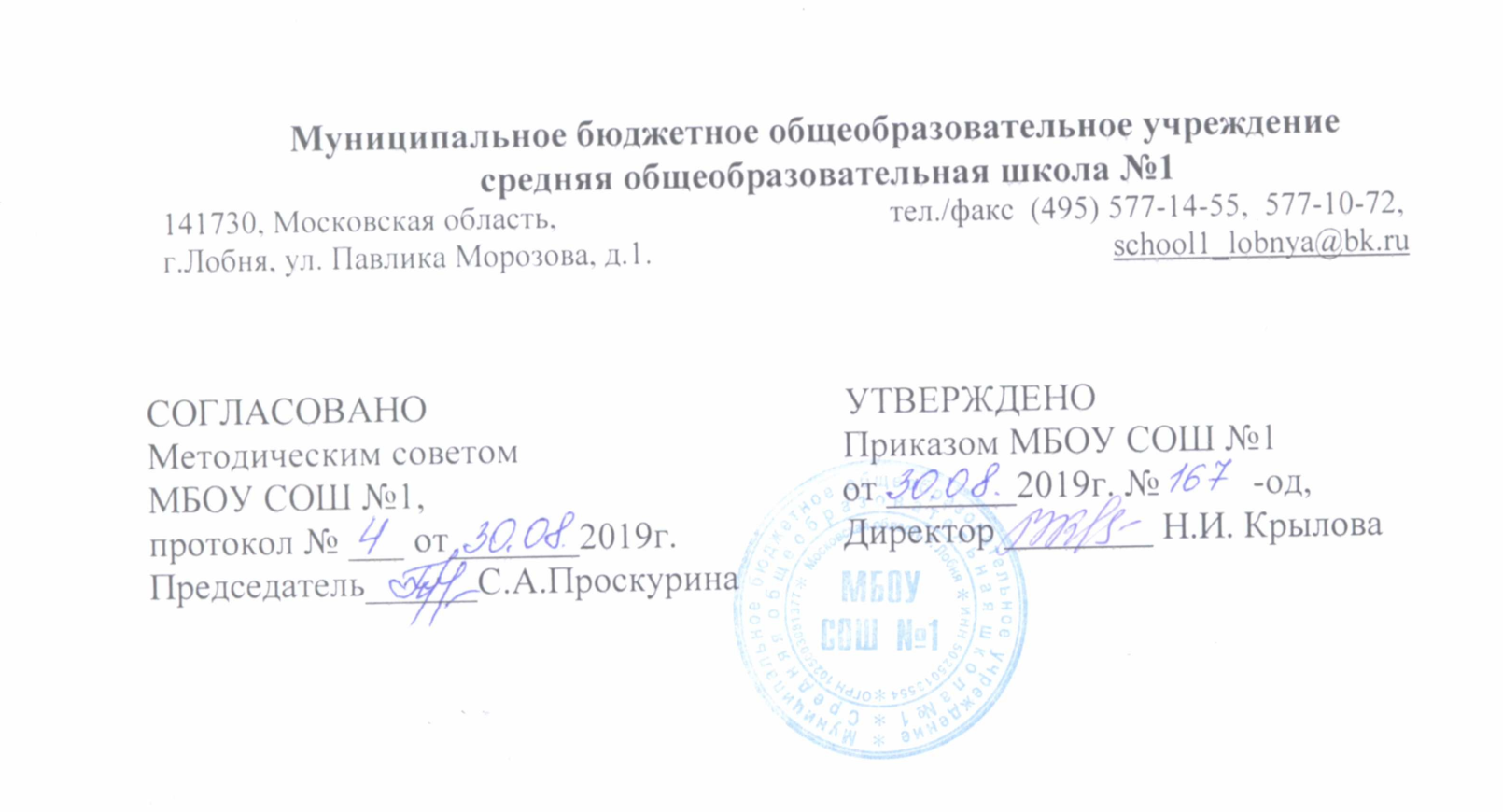 Рабочая программапо математике2б классБазовый уровеньУчитель: Ситникова В.А.2019-2020 учебный годМАТЕМАТИКАПояснительная запискаРабочая программа составлена на основе основной образовательной программы начального общего образования МБОУ СОШ №1 г. Лобни в соответствии с Федеральным государственным образовательным стандартом начального общего образования и авторской программой Моро М.И., Бантовой М. А., Бельтюковой Г.В.,Волковой С.И., Степановой С.В.Обучение математике является важнейшей составляющей начального общего образования. Этот предмет играет важную роль в формировании у младших школьников умения учиться.Начальное обучение математике закладывает основы для формирования приёмов умственной деятельности: школьники учатся проводить анализ, сравнение, классификацию объектов, устанавливать причинно-следственные связи, закономерности, выстраивать логические цепочки рассуждений. Изучая математику, они усваивают определённые обобщённые знания и способы действий. Универсальные математические способы познания способствуют целостному восприятию мира, позволяют выстраивать модели его отдельных процессов и явлений, а также являются основой формирования универсальных учебных действий. Универсальные учебные действия обеспечивают усвоение предметных знаний и интеллектуальное развитие учащихся, формируют способность к самостоятельному поиску и усвоению новой информации, новых знаний и способов действий, что составляет основу умения учиться.Усвоенные в начальном курсе математики знания и способы действий необходимы не только для дальнейшего успешного изучения математики и других школьных дисциплин, но и для решения многих практических задач во взрослой жизни.Основными целями начального обучения математике являются:- Математическое развитие младших школьников.- Формирование системы начальных математических знаний.- Воспитание интереса к математике, к умственной деятельности.Программа определяет ряд задач, решение которых направлено на достижение основных целей начального математического образования:- формирование элементов самостоятельной интеллектуальной деятельности на основе овладения несложными математическими методами познания окружающего мира (умения устанавливать, описывать, моделировать и объяснять количественные и пространственные отношения); - развитие основ логического, знаково-символического и алгоритмического мышления; - развитие пространственного воображения;- развитие математической речи;- формирование системы начальных математических знаний и умений их применять для решения учебно-познавательных и практических задач;- формирование умения вести поиск информации и работать с ней;- развитие познавательных способностей;- воспитание стремления к расширению математических знаний;- формирование критичности мышления;- развитие умений аргументированно обосновывать и отстаивать высказанное суждение, оценивать и принимать суждения других.- решение названных задач обеспечит осознание младшими школьниками универсальности математических способов познания мира, усвоение начальных математических знаний, связей математики с окружающей действительностью и с другими школьными предметами, а также личностную заинтересованность в расширении математических знаний.Место предмета в учебном плане.В соответствии с Учебным планом МБОУ СОШ №1, на изучение предмета отводится 136 часов в год, 4 часа в неделю, 34 учебных недель.ПЛАНИРУЕМЫЕ РЕЗУЛЬТАТЫ ОБУЧЕНИЯ2 КЛАССЛичностные результаты изучения предметно-методического курса «Математика» во 2-м классе является формирование следующих умений: Самостоятельно определять и высказывать самые простые, общие для всех людей правила поведения при совместной работе и сотрудничестве.В предложенных педагогом ситуациях общения и сотрудничества, опираясь на общие для всех простые правила поведения, самостоятельно делать выбор, какой поступок совершить.Метапредметными результатами изучения курса «Математика» во 2-м классе являются формирование следующих универсальных учебных действий. Регулятивные УУД:Определять цель деятельности на уроке с помощью учителя и самостоятельно. Учиться совместно с учителем обнаруживать и формулировать учебную проблему совместно с учителем. Высказывать свою версию, пытаться предлагать способ её проверки. Работая по предложенному плану, использовать необходимые средства (учебник, простейшие приборы и инструменты).Определять успешность выполнения задания в диалоге с учителем.Познавательные УУД:Ориентироваться в своей системе знаний: понимать, что нужна дополнительная информация (знания) для решения учебной задачи в один шаг.Делать предварительный отбор источников информации для решения учебной задачи. Добывать новые знания: находить необходимую информацию как в учебнике, так и в предложенных учителем словарях и энциклопедиях Добывать новые знания: извлекать информацию, представленную в разных формах (текст, таблица, схема, иллюстрация и др.).Перерабатывать полученную информацию: наблюдать и делать самостоятельные  выводы.Коммуникативные УУД:Донести свою позицию до других: оформлять свою мысль в устной и письменной речи (на уровне одного предложения или небольшого текста).Слушать и понимать речь других, вступать в беседу. Совместно договариваться о правилах общения и поведения в школе и следовать им.Предметными результатами изучения курса «Математика» во 2-м классе являются формирование следующих уменийУчащиеся должны уметь:использовать при выполнении заданий названия и последовательность чисел от 1 до 100; использовать при вычислениях на уровне навыка знание табличных случаев сложения однозначных чисел и соответствующих им случаев вычитания в пределах 20;использовать при выполнении арифметических действий названия и обозначения операций умножения и деления;осознанно следовать алгоритму выполнения действий в выражениях со скобками и без них;использовать в речи названия единиц измерения длины, объёма: метр, дециметр, сантиметр, килограмм;читать, записывать и сравнивать числа в пределах 100;осознанно следовать алгоритмам устного и письменного сложения и вычитания чисел в пределах 100;решать задачи в 1-2 действия на сложение и вычитание и простые задачи:а) раскрывающие смысл действий сложения, вычитания, умножения и деления;б) использующие понятия «увеличить в (на)...», «уменьшить в (на)...»;в) на разностное и кратное сравнение;измерять длину данного отрезка, чертить отрезок данной длины;узнавать и называть плоские углы: прямой, тупой и острый;узнавать и называть плоские геометрические фигуры: треугольник, четырёхугольник, пятиугольник, шестиугольник, многоугольник;находить периметр многоугольника (треугольника, четырёхугольника).СОДЕРЖАНИЕ КУРСАЧисла от 1 до 100. Нумерация. (16ч.)Десяток. Счёт десятками. Образование и название двузначных чисел. Модели двузначных чисел. Чтение и запись чисел. Сравнение двузначных чисел, их последовательность. Представление двузначного числа в виде суммы разрядных слагаемых. Устная и письменная нумерация двузначных чисел. Разряд десятков и разряд единиц, их место в записи чисел.Сложение и вычитание чисел.(20ч.)Сложение и вычитание (устные приёмы) (28 ч)Сложение и вычитание (письменные приёмы) (23 ч)Операции сложения и вычитания. Взаимосвязь операций сложения и вычитания. Изменение результатов сложения и вычитания в зависимости от изменения компонента. Свойства сложения и вычитания. Приёмы рациональных вычислений. Сложение и вычитание двузначных чисел, оканчивающихся нулями. Устные и письменные приёмы сложения и вычитания чисел в пределах 100. Алгоритмы сложения и вычитания.Умножение и деление чисел (17 ч)Умножение и деление. Табличное умножение и деление. (21 ч)Нахождение суммы нескольких одинаковых слагаемых и представление числа в виде суммы одинаковых слагаемых. Операция умножения. Переместительное свойство умножения. Операция деления. Взаимосвязь операций умножения и деления. Таблица умножения и деления однозначных чисел.Величины и их измерение.Длина. Единица измерения длины – метр. Соотношения между единицами измерения длины. Перевод именованных чисел в заданные единицы (раздробление и превращение). Периметр многоугольника. Формулы периметра квадрата и прямоугольника. Цена, количество и стоимость товара. Время. Единица времени – час.Текстовые задачи.Простые и составные текстовые задачи, при решении которых используется:а) смысл действий сложения, вычитания, умножения и деления;в) разностное сравнение;Элементы геометрии.Обозначение геометрических фигур буквами. Острые и тупые углы.Составление плоских фигур из частей. Деление плоских фигур на части.Элементы алгебры.Переменная. Выражения с переменной. Нахождение значений выражений вида а ± 5; 4 – а; при заданных числовых значениях переменной. Использование скобок для обозначения последовательности действий. Порядок действий в выражениях, содержащих два и более действия со скобками и без них. Решение уравнений вида а ± х = b; х – а = b; а – х = b; Занимательные и нестандартные задачи.Логические задачи. Арифметические лабиринты, магические фигуры, математические фокусы. Задачи на разрезание и составление фигур. Задачи с палочками.Итоговое повторение «Что узнали, чему научились во 2 классе» (11 ч)Календарно – тематическое планирование по предмету «Математика»  авт. Моро М.И., Бантовой М. А., Бельтюковой Г.В.,Волковой С.И., Степановой С.В.УМК «Школа России»2 класс – 136 чМатериально-технические средства для реализации программыИсходя из целей современного начального образования, предлагаемый перечень материально-технического обеспечения составлен с учетом следующих требований:– обеспечение природосообразности обучения младших школьников (организация опыта чувственного восприятия, наглядности обучения);– создание материально-технической поддержки процесса обучения, развития и воспитания младших школьников (расширение знаний, развитие мышления, речи, воображения; формирование коммуникативных, художественных, трудовых и др. умений и т.п.);– создание условий для организации практической деятельности школьников (наблюдений, опытов, моделирования и пр.), а также элементарной художественной деятельности (рисования, конструирования и др.).Технические средства обучения– Персональный компьютер с принтером.– Мультимедийный проектор. – Экспозиционный экран – Мультимедийные (цифровые) образовательные ресурсы, соответствующие содержанию программы по математике.    Рабочие программы. 1-4 классы. Моро М. И.,Бантовой М. А., Бельтюковой Г.В.,Волковой С.И., Степановой С.В.. Математика. -  М.: Просвещение. 2011    Учебники: Моро М.И., Волкова С.И., Степанова С.В. Математика. Учебник. 2 класс. В 2 ч. Ч.1. -  М.: Просвещение. 2015Моро М.И., Волкова С.И., Степанова С.В. Математика. Учебник. 2 класс. В 2 ч. Ч.2. -  М.: Просвещение. 2015     Рабочие тетради:Моро М.И., Волкова С.И. Математика. Рабочая тетрадь. В 2 ч. Ч.1. -  М.: Просвещение. 2015Моро М.И., Волкова С.И. Математика. Рабочая тетрадь. В 2 ч. Ч.2. -  М.: Просвещение. 2015     Проверочные работы:Волкова С.И. Математика. Проверочные работы. 2 класс. -  М.: Просвещение. 2015    Методические пособия:Ситникова Т.Н.. ЯценкоИ.Ф.  Поурочные разработки по математике. - М.: «ВАКО». 2014    Электронные учебные пособия:Электронное приложение к учебнику «Математика». 2 класс. №Тема урокаПлан.датаФакт. датаХарактеристикадеятельностиучащегосяПланируемые результатыПланируемые результатыПланируемые результаты№Тема урокаПлан.датаФакт. датаХарактеристикадеятельностиучащегосяПредметныеМетапредметныеЛичностныеЧисла от 1 до 100. Нумерация (16  часов)Числа от 1 до 100. Нумерация (16  часов)Числа от 1 до 100. Нумерация (16  часов)Числа от 1 до 100. Нумерация (16  часов)Числа от 1 до 100. Нумерация (16  часов)Числа от 1 до 100. Нумерация (16  часов)Числа от 1 до 100. Нумерация (16  часов)Числа от 1 до 100. Нумерация (16  часов)1.Числа от 1 до 20.с. 3 - 402.09-06.09Образовывать, называть и записывать числа в пределах 100. Сравнивать числа и записывать результат сравнения. Упорядочить заданные числа. Устанавливать правило, по которому составлена числовая последовательность, продолжать ее или восстанавливать пропущенные в нем числа. Классифицировать  (объединять в группы) числа по заданному  или самостоятельно установленному правилу.Повторить материал, изученный в 1 классе. Знать: таблицу сложения и вычитания в пределах 20.Уметь: решать простые и составные задачи.Р. -  работать по предложенному учителем плану.П. - ориентироваться в своей системе знаний: отличать новое от уже известного. К. - слушать и понимать речь других.Формирование мотива, реализующего потребность в социально значимой и социально оцениваемой деятельности.2.Числа от 1 до 20.с. 5 Тест №1 по теме «Табличное сложение и вычитание».02.09-06.09Образовывать, называть и записывать числа в пределах 100. Сравнивать числа и записывать результат сравнения. Упорядочить заданные числа. Устанавливать правило, по которому составлена числовая последовательность, продолжать ее или восстанавливать пропущенные в нем числа. Классифицировать  (объединять в группы) числа по заданному  или самостоятельно установленному правилу.Повторить материал, изученный в 1 классе. Знать: таблицу сложения и вычитания в пределах 20.Уметь: решать простые и составные задачи.Р. -  работать по предложенному учителем плану.П. - ориентироваться в своей системе знаний: отличать новое от уже известного. К. - слушать и понимать речь других.Формирование мотива, реализующего потребность в социально значимой и социально оцениваемой деятельности.3.Десяток. Счёт десятками до 100.с. 602.09-06.09Образовывать, называть и записывать числа в пределах 100. Сравнивать числа и записывать результат сравнения. Упорядочить заданные числа. Устанавливать правило, по которому составлена числовая последовательность, продолжать ее или восстанавливать пропущенные в нем числа. Классифицировать  (объединять в группы) числа по заданному  или самостоятельно установленному правилу.Знать, как образуются числа, состоящие из десятков, названия этих чисел.Уметь считать десятки как простые единицы, решать задачи.Р. -  определять и формулировать цель деятельности на уроке с помощью учителя.П. - находить ответы, используя учебник.К. - оформлять свою мысль в устной и письменной форме (на уровне предложения).Определять и высказывать под руководством педагога самые простые общие для всех людей правила поведения при сотрудничестве (этические нормы).4.Числа от 11 до 100. Образование и запись чисел.с. 702.09-06.09Образовывать, называть и записывать числа в пределах 100. Сравнивать числа и записывать результат сравнения. Упорядочить заданные числа. Устанавливать правило, по которому составлена числовая последовательность, продолжать ее или восстанавливать пропущенные в нем числа. Классифицировать  (объединять в группы) числа по заданному  или самостоятельно установленному правилу.Знать образование чисел из десятков и единиц.Уметь считать десятки и единицы.Р. - волевая саморегуляция. Прогнозирование результата.П. -  делать выводы в результате совместной деятельности класса и учителя.К. - договариваться, находить общее решение.Определять и высказывать под руководством педагога самые простые общие для всех людей правила поведения при сотрудничестве (этические нормы).5.Поместное значение цифр.с. 89.09-13.09Образовывать, называть и записывать числа в пределах 100. Сравнивать числа и записывать результат сравнения. Упорядочить заданные числа. Устанавливать правило, по которому составлена числовая последовательность, продолжать ее или восстанавливать пропущенные в нем числа. Классифицировать  (объединять в группы) числа по заданному  или самостоятельно установленному правилу.Знать, как записывать и читать числа от 21 до 99, определять поместное значение цифр. Уметь вычислять и сравнивать именованные числа,  логически мыслить, решать задачи.Р. - работать по предложенному учителем плану.П. -  ориентироваться в своей системе знаний: отличать новое от уже известного.К. - слушать и понимать речь других.Формирование мотива, реализующего потребность в социально значимой и социально оцениваемой деятельности.6.Однозначные и двузначные числа.с. 9Входная контрольная работа9.09-13.09Образовывать, называть и записывать числа в пределах 100. Сравнивать числа и записывать результат сравнения. Упорядочить заданные числа. Устанавливать правило, по которому составлена числовая последовательность, продолжать ее или восстанавливать пропущенные в нем числа. Классифицировать  (объединять в группы) числа по заданному  или самостоятельно установленному правилу.Выполнять задания  поискового, логического характера, применять знания и способы действий в измененных условиях.Знать понятия «однозначные» и «двузначные числа». Уметь определять поместное значение цифр, вычислять, решать задачи.Проверка знаний по курсу математики за 1 класс.Р. - работать по предложенному учителем плану.П. -  ориентироваться в своей системе знаний: отличать новое от уже известного.К. - слушать и понимать речь других.Р. - планирование и контроль в форме сличения способа действий и его результата с эталоном.П. - сравнивать и группировать такие математические объекты, как числа, совокупности, фигуры. К. - слушать и вступать в диалог.Формирование мотива, реализующего потребность в социально значимой и социально оцениваемой деятельности.В предложенных педагогом ситуациях общения и сотрудничества, опираясь на этические нормы, делать выбор, при поддержке других участников группы и педагога, как поступить.7.Анализ контрольной работы. Миллиметр.Конструирование коробочки для мелких предметов.с.109.09-13.09Анализировать ошибки, допущенные в контрольной работе, и выявлять их причины Переводить одни единицы длины в другие: мелкие в более крупные и крупные в более мелкие, используя соотношения между ними.Образовывать, называть и записывать числа в пределах 100. Сравнивать числа и записывать результат сравнения. Упорядочить заданные числа. Устанавливать правило, по которому составлена числовая последовательность, продолжать ее или восстанавливать пропущенные в нем числа. Классифицировать  (объединять в группы) числа по заданному  или самостоятельно установленному правилу.Уметь выполнять работу над ошибками. Знать единицу измерения длины – миллиметр.Уметь выполнять чертёж развёртки коробочки, используя новую единицу измерения, работать с линейкой и ножницами, использовать теоретические знания на практике.Р. - определять и формулировать цель деятельности на уроке с помощью учителя.П. -  делать выводы в результате совместной деятельности класса и учителя. К. - слушать и понимать речь других.Определять и высказывать под руководством педагога самые простые общие для всех людей правила поведения при сотрудничестве (этические нормы).8.Наименьшее трёхзначное число. Сотня.с. 129.09-13.09Образовывать, называть и записывать наименьшее трехзначное число. Определять десятичный состав числа. Сравнивать числа и записывать результат сравнения. Упорядочить заданные числа. Классифицировать  (объединять в группы) числа по заданному  или самостоятельно установленному правилу.Знать об образовании  и записи  наименьшего трёхзначного числа. Уметь определять десятичный состав числа, вычислять и решать задачи.Р. - определять и формулировать цель деятельности на уроке с помощью учителя.П. - делать выводы в результате совместной деятельности класса и учителя.К. - слушать и понимать речь других.Определять и высказывать под руководством педагога самые простые общие для всех людей правила поведения при сотрудничестве (этические нормы).9.Метр. Таблица единиц длины.с. 1316.09-20.09Переводить одни единицы длины в другие: мелкие в более крупные и крупные в более мелкие, используя соотношения между ними.Образовывать, называть и записывать числа в пределах 100. Сравнивать числа и записывать результат сравнения. Упорядочить заданные числа. Классифицировать  (объединять в группы) числа по заданному  или самостоятельно установленному правилу.Знать новую единицу измерения длины – метр, формировать наглядное представление о метре. Уметь преобразовывать одни единицы измерения в другие, вычислять и решать задачи.Р. – целеполагание, как постановка учебной задачи. П. - находить ответы на вопросы, используя учебник. К. - слушать и вступать в диалог.Умение в предложенных педагогом ситуациях общения и сотрудничества, опираясь на этические нормы, делать выбор, при поддержке других участников группы и педагога, как поступить.10.Метр. Таблица единиц длины.с. 1316.09-20.09Переводить одни единицы длины в другие: мелкие в более крупные и крупные в более мелкие, используя соотношения между ними.Образовывать, называть и записывать числа в пределах 100. Сравнивать числа и записывать результат сравнения. Упорядочить заданные числа. Классифицировать  (объединять в группы) числа по заданному  или самостоятельно установленному правилу.Знать новую единицу измерения длины – метр, формировать наглядное представление о метре. Уметь преобразовывать одни единицы измерения в другие, вычислять и решать задачи.Р. – целеполагание, как постановка учебной задачи. П. - находить ответы на вопросы, используя учебник. К. - слушать и вступать в диалог.Умение в предложенных педагогом ситуациях общения и сотрудничества, опираясь на этические нормы, делать выбор, при поддержке других участников группы и педагога, как поступить.11.Сложение и вычитание вида 35+5, 35 – 30, 35 – 5.С. 1416.09-20.09Выполнять сложение и вычитание вида 35+5, 35 – 30, 35 – 5. Образовывать, называть и записывать числа в пределах 100. Сравнивать числа и записывать результат сравнения. Упорядочить заданные числа. Классифицировать  (объединять в группы) числа по заданному  или самостоятельно установленному правилу.Знать случаи сложения и вычитания, основанные на знании разрядного состава чисел. Уметь  вычислять, решать задачи и сравнивать именованные числа.Р. – прогнозирование результата.П. - добывать знания: используя учебник и свой жизненный опыт.  К. - оформлять свою мысль в устной или письменной форме.Формирование мотива, реализующего потребность в социально значимой и социально оцениваемой деятельности.12. Замена двузначного числа суммой разрядных слагаемых (32=30+2).с. 1516.09-20.09Заменять двузначное число суммой разрядных слагаемых. Образовывать, называть и записывать числа в пределах 100. Сравнивать числа и записывать результат сравнения. Упорядочить заданные числа. Классифицировать  (объединять в группы) числа по заданному  или самостоятельно установленному правилу.Знать понятие «разряд», «слагаемое».Уметь заменять двузначное число суммой разрядных слагаемых, вычислять и решать задачи.Р. – вносить необходимые дополнения и коррективы в план, и способ действия на уроке.П. -  отличать новое от уже известного с помощью учителя.  К. – сотрудничать  в поиске информации.Определять и высказывать под руководством педагога самые простые общие для всех людей правила поведения при сотрудничестве (этические нормы).13.Единицы стоимости: рубль, копейка.с. 1623.09-27.09Сравнивать стоимость предметов в пределах 100 рублей. Переводить  единицы стоимости  в другие: мелкие в более крупные и крупные в более мелкие, используя соотношения между ними.Образовывать, называть и записывать числа в пределах 100. Сравнивать числа и записывать результат сравнения. Упорядочить заданные числа. Знать единицы стоимости – рубль и копейку. Уметь проводить расчёт монетами разного достоинства,  выполнять преобразование величин, вычислять и решать задачи.Р. – оценка качества и уровня усвоения материала.П. -  делать выводы в результате совместной работы класса и учителя.К. – слушать и понимать речь других.Формирование мотива, реализующего потребность в социально значимой и социально оцениваемой деятельности.14.Единицы стоимости: рубль, копейка.с. 1723.09-27.09Сравнивать стоимость предметов в пределах 100 рублей. Переводить  единицы стоимости  в другие: мелкие в более крупные и крупные в более мелкие, используя соотношения между ними.Образовывать, называть и записывать числа в пределах 100. Сравнивать числа и записывать результат сравнения. Упорядочить заданные числа.Знать единицы стоимости – рубль и копейку. Уметь проводить расчёт монетами разного достоинства,  выполнять преобразование величин, вычислять и решать задачи.Р. – оценка качества и уровня усвоения материала.П. -  делать выводы в результате совместной работы класса и учителя.К. – слушать и понимать речь других.Формирование мотива, реализующего потребность в социально значимой и социально оцениваемой деятельности.15.«Странички для любознательных» с. 18 с. 19 Контрольная работа по теме «Числа от 1 до 100. Нумерация»23.09-27.09Выполнять задания творческого и поискового характера, применять знания и способы действий в измененных условиях. Читать, записывать, сравнивать числа в пределах 100, решать текстовые задачи, представлять двузначные числа в виде суммы разрядных слагаемых, соотносить  величины – сантиметр, дециметр и метр, рубль и копейку.Уметь применять полученные знания при выполнении нестандартных заданий, вычислять  и решать задачи. Знать понятия, выученные при изучении тем.  Уметь читать, записывать, сравнивать, сравнивать числа в пределах 100, решать текстовые задачи, представлять двузначные числа в виде суммы разрядных слагаемых, соотносить величины – сантиметр, дециметр и метр, рубль и копейку.Р. – волевая саморегуляция, оценка качества и уровня усвоения материала.П. - отличать новое от уже известного с помощью учителя.К. – произвольно строить своё речевое высказывание. Р. - планирование и контроль в форме сличения способа действий и его результата с эталоном.П. - сравнивать и группировать такие математические объекты, как числа, совокупности, фигуры. К. - взаимоконтроль и взаимопомощь в ходе выполнения задания.Формирование мотива, реализующего потребность в социально значимой и социально оцениваемой деятельности. Формирование мотива, реализующего потребность в социально значимой и социально оцениваемой деятельности.16.Повторение пройденного. «Что узнали. Чему научились».с. 20 - 21 Анализ результатов контрольной работы.23.09-27.09Выполнять задания  поискового, логического характера, применять знания и способы действий в измененных условиях. Анализировать ошибки, допущенные в контрольной работе, и выявлять их причины,  выполнять работу над ошибками.Уметь применять знания, умения и навыки, полученные на предыдущих уроках. Знать, как необходимо выполнять работу над ошибками. Уметь анализировать ошибки, допущенные в контрольной работе, выявлять их причины; выполнять работу над ошибками, применять полученные знания при выполнении нестандартных заданий, вычислять и решать задачи.Р. – волевая саморегуляция, прогнозирование результата.П. - делать выводы в результате совместной деятельности класса и учителя. К. – взаимоконтроль и взаимопомощь в ходе выполнения задания.Р. - волевая саморегуляция, оценка качества и уровня усвоения материала.П. - выбор наиболее эффективных способов решения задач.К. - аргументировать свой способ решения задачи.Формирование мотива, реализующего потребность в социально значимой и социально оцениваемой деятельности.Числа от 1 до 100. Сложение и вычитание (20  часов).Числа от 1 до 100. Сложение и вычитание (20  часов).Числа от 1 до 100. Сложение и вычитание (20  часов).Числа от 1 до 100. Сложение и вычитание (20  часов).Числа от 1 до 100. Сложение и вычитание (20  часов).Числа от 1 до 100. Сложение и вычитание (20  часов).Числа от 1 до 100. Сложение и вычитание (20  часов).Числа от 1 до 100. Сложение и вычитание (20  часов).17.Решение и составление задач, обратных заданной.с. 2630.09-04.10Составлять и решать задачи, обратные данной. Моделировать с помощью схематических чертежей зависимости между величинами в задачах на нахождение неизвестного слагаемого. Объяснять ход решения задачи. Обнаруживать и устранять логические ошибки и ошибки в вычислениях при решении задач. Отмечать изменения в решении задачи при изменении ее условия или вопроса. Знать  понятия «обратные задачи». Уметь составлять и решать задачи, обратные данной, преобразовывать величины и выполнять, выполнять задания геометрического характера.Р. – целеполагание,  как постановка учебной задачи П. - добывать новые знания: находить ответы на вопросы учебника, используя свой жизненный опыт.К. - слушать и понимать речь других.В предложенных педагогом ситуациях общения и сотрудничества, опираясь на этические нормы, делать выбор, при поддержке других участников группы и педагога, как поступить.18.Решение и составление задач, обратных заданной.с. 2730.09-04.10Составлять и решать задачи, обратные данной. Моделировать с помощью схематических чертежей зависимости между величинами в задачах на нахождение неизвестного слагаемого.  Объяснять ход решения задачи. Обнаруживать и устранять логические ошибки и ошибки в вычислениях при решении задач. Отмечать изменения в решении задачи при изменении ее условия или вопроса.Знать  понятия «обратные задачи». Уметь составлять и решать задачи, обратные данной, преобразовывать величины и выполнять, выполнять задания геометрического характера.Р. – целеполагание,  как постановка учебной задачи. П. - добывать новые знания: находить ответы на вопросы учебника, используя свой жизненный опыт.К. - слушать и понимать речь других.В предложенных педагогом ситуациях общения и сотрудничества, опираясь на этические нормы, делать выбор, при поддержке других участников группы и педагога, как поступить.19.Решение задач на нахождение неизвестного уменьшаемого.с. 2830.09-04.10Составлять и решать задачи на нахождение неизвестного уменьшаемого. Моделировать с помощью схематических чертежей зависимости между величинами в задачах на нахождение неизвестного уменьшаемого.  Объяснять ход решения задачи. Обнаруживать и устранять логические ошибки и ошибки в вычислениях при решении задач. Отмечать изменения в решении задачи при изменении ее условия или вопроса.Знать  новый тип задачи на нахождение неизвестного уменьшаемого. Уметь составлять и решать задачи, находить верные равенства, различать геометрические фигуры и называть их, вычислять.Р. – целеполагание,  как постановка учебной задачи. П. - делать выводы в результате совместной работы класса и учителя. К. - взаимоконтроль и взаимопомощь в ходе выполнения задания.Формирование мотива, реализующего потребность в социально значимой и социально оцениваемой деятельности.20.Решение задач на нахождение неизвестного вычитаемого.с.2930.09-04.10Составлять и решать задачи на нахождение неизвестного вычитаемого. Моделировать с помощью схематических чертежей зависимости между величинами в задачах на нахождение неизвестного вычитаемого.  Объяснять ход решения задачи. Обнаруживать и устранять логические ошибки и ошибки в вычислениях при решении задач. Отмечать изменения в решении задачи при изменении ее условия или вопроса.Знать  новый тип задачи на нахождение неизвестного вычитаемого. Уметь составлять и решать задачи, выполнять задания геометрического характера, расставлять знаки действий сложения и вычитания в выражениях, выполнять задание на нахождение двузначных чисел.Р. – целеполагание,  как постановка учебной задачи. П. - делать выводы в результате совместной работы класса и учителя. К. - взаимоконтроль и взаимопомощь в ходе выполнения задания.Формирование мотива, реализующего потребность в социально значимой и социально оцениваемой деятельности.21.Решение задач на нахождение неизвестного уменьшаемого и вычитаемого.с. 3007.10-11.10Решать задачи на нахождение неизвестного уменьшаемого и вычитаемого. Объяснять ход решения задачи. Отмечать изменения в решении задачи при изменении ее условия или вопроса.Знать  новые типы задач на нахождение неизвестного уменьшаемого и вычитаемого. Уметь решать задачи, сравнивать величины,  вычислять,  выполнять задания геометрического характера.Р. – целеполагание,  как постановка учебной задачи. П. - делать выводы в результате совместной работы класса и учителя. К. - взаимоконтроль и взаимопомощь в ходе выполнения задания.Формирование мотива, реализующего потребность в социально значимой и социально оцениваемой деятельности.22.Время. Единицы времени – час, минута. Соотношение между ними.с. 3107.10-11.10Решать задачи. Объяснять ход решения задачи. Отмечать изменения в решении задачи при изменении ее условия или вопроса. Определять время по часам с точностью до минуты.Знать новую величину, единицы времени – час и минута. Уметь вычислять, решать задачи,  наблюдать, сравнивать и делать выводы.Р. – прогнозирование результата.П. - делать предварительный отбор источников информации: ориентироваться в учебнике.К. - слушать и вступать в диалог. В предложенных педагогом ситуациях общения и сотрудничества, опираясь на этические нормы, делать выбор, при поддержке других участников группы и педагога, как поступить.23.Длина ломаной. Сумма и разность отрезков.с. 32 - 3307.10-11.10Вычислять длину ломаной и периметр многоугольника.Знать  два способа нахождения длины ломаной.  Уметь сравнивать и преобразовывать величины, вычислять.Р. – прогнозирование результата.П. - делать предварительный отбор источников информации: ориентироваться в учебнике.К. - слушать и вступать в диалог. В предложенных педагогом ситуациях общения и сотрудничества, опираясь на этические нормы, делать выбор, при поддержке других участников группы и педагога, как поступить.24.«Странички для любознательных» Закрепление.с. 34 – 35,с. 36 - 3707.10-11.10Выполнять задания творческого, логического и  поискового характера, применять знания и способы действий в измененных условиях.Знать способы нахождения длины ломаной.  Уметь находить длину ломаной, определять время, составлять условие задачи по краткой записи, вычислять.Р. - волевая саморегуляция, оценка качества и уровня усвоения материала.П. - находить ответы на вопросы, используя учебник, иллюстрации.К. - договариваться, находить общее решение.Формирование мотива, реализующего потребность в социально значимой и социально оцениваемой деятельности.25.Порядок выполнения действий в числовых выражениях. Скобки.с. 38 - 3914.10-18.10Читать и записывать числовые выражения в два действия. Вычислять значения выражений со скобками и без них, сравнивать два выражения.Знать  порядок выполнения действий при вычислении. Уметь находить значения выражений со скобками,  решать текстовые задачи и задачи логического характера, вычислять.Р. - оценка качества и уровня усвоения материала.П. - ориентироваться в своей системе знаний. К. - выполнять различные роли в группе.Определять и высказывать под руководством педагога самые простые общие для всех людей правила поведения при сотрудничестве (этические нормы).26.Числовые выражения.с. 4014.10-18.10Читать и записывать числовые выражения в два действия. Вычислять значения выражений со скобками и без них, сравнивать два выражения.Знать понятия «выражение», «значение выражения».  Уметь вычислять, решать задачи с выбором способов решения, и составлять задачи по краткой записи.Р. - волевая саморегуляция, оценка качества и уровня усвоения материала.П. - выбор наиболее эффективных способов решения задач. К. - аргументировать свой способ решения задачи.Формирование мотива, реализующего потребность в социально значимой и социально оцениваемой деятельности.27.Сравнения числовых выражений.с. 4114.10-18.10Читать и записывать числовые выражения в два действия. Вычислять значения выражений со скобками и без них, сравнивать два выражения.Знать понятия «выражение», «значение выражения», «числовое выражение». Уметь сравнивать числовые выражения, вычислять,  решать задачи, выполнять задания  логического характера.Р. – целеполагание,  как постановка учебной задачи. П. - добывать новые знания: находить ответы на вопросы учебника, используя свой жизненный опыт.К. - слушать и понимать речь других.В предложенных педагогом ситуациях общения и сотрудничества, опираясь на этические нормы, делать выбор, при поддержке других участников группы и педагога, как поступить.28.Периметр многоугольника.с. 42 - 4314.10-18.10Вычислять периметр многоугольника. Вычислять значения выражений со скобками и без них.Знать  понятие «периметр многоугольника». Уметь  вычислять и умение решать задачи,  рассуждать, сопоставлять, сравнивать.Р. – работать по предложенному учителем плану.П. - ориентироваться в своей системе знаний: отличать новое от уже известного. К. - слушать и понимать речь других.Формирование мотива, реализующего потребность в социально значимой и социально оцениваемой деятельности.29.Применение переместительного и сочетательного свойств сложения для рационализации вычислений.с. 44 - 4521.10-25.10Читать и записывать числовые выражения в два действия. Вычислять значения выражений со скобками и без них, сравнивать два выражения.Применять переместительное и сочетательное свойства сложения при вычислениях.Знать переместительное свойство сложения. Уметь  применять переместительное свойство сложения,вычислять, решать текстовыезадачи, логически мыслить.Р. - волевая саморегуляция, оценка качества и уровня усвоения материала.П. - находить ответы на вопросы, используя учебник, иллюстрации.К. - договариваться, находить общее решение.Формирование мотива, реализующего потребность в социально значимой и социально оцениваемой деятельности.30.Контрольная работа.21.10-25.10Выполнять сложение и вычитание однозначных чисел, читать, записывать, сравнивать  числа в пределах 100.Уметь применять знания, умения и навыки, полученные на предыдущих уроках.Р. - волевая саморегуляция, оценка качества и уровня усвоения материала.П. - выбор наиболее эффективных способов решения задач.К. - аргументировать свой способ решения задачи.Формирование мотива, реализующего потребность в социально значимой и социально оцениваемой деятельности.31.Анализ результатов контрольной работы.Закрепление. Решение задач.с. 4621.10-25.10Анализировать ошибки, допущенные в контрольной работе, и выявлять их причины,  выполнять работу над ошибками.Вычислять значения выражений со скобками и без них, сравнивать два выражения.Применять переместительное и сочетательное свойства сложения при вычислениях. Решать задачи, используя схематические чертежи.  Объяснять ход решения задачи.Знать, как необходимо выполнять работу над ошибками, понятия, выученные при изучении тем.   Уметь анализировать ошибки, допущенные в контрольной работе, читать, записывать, сравнивать, вычислять, решать текстовые задачи.Р. - волевая саморегуляция, оценка качества и уровня усвоения материала.П. - находить ответы на вопросы, используя учебник, иллюстрации.К. - договариваться, находить общее решение.Формирование мотива, реализующего потребность в социально значимой и социально оцениваемой деятельности.32.Закрепление. Решение задач.с.4721.10-25.10Вычислять значения выражений со скобками и без них, сравнивать два выражения.Применять переместительное и сочетательное свойства сложения при вычислениях. Решать задачи, используя схематические чертежи.  Объяснять ход решения задачи.Знать понятия, выученные при изучении тем.  Уметь читать, записывать, сравнивать, вычислять, решать текстовые задачи и задачи логического характера.Р. - волевая саморегуляция, оценка качества и уровня усвоения материала.П. - находить ответы на вопросы, используя учебник, иллюстрации.К. - договариваться, находить общее решение.Формирование мотива, реализующего потребность в социально значимой и социально оцениваемой деятельности.33.«Странички для любознательных» Наш проект с. 48 – 49
с. 50 - 5105.11-08.11Выполнять задания творческого, логического и  поискового характера, применять знания и способы действий в измененных условиях.Знать понятия, выученные при изучении тем.  Уметь читать, записывать, сравнивать, вычислять, решать текстовые задачи и задачи логического характера.Р. - волевая саморегуляция, оценка качества и уровня усвоения материала.П. - находить ответы на вопросы, используя учебник, иллюстрации.К. - договариваться, находить общее решение.Формирование мотива, реализующего потребность в социально значимой и социально оцениваемой деятельности.34.«Матема-тика вокруг нас. Узоры на посуде»05.11-08.11Выполнять задания творческого, логического и  поискового характера, применять знания и способы действий в измененных условиях.Знать понятия, выученные при изучении тем.  Уметь читать, записывать, сравнивать, вычислять, решать текстовые задачи и задачи логического характера.Р. - волевая саморегуляция, оценка качества и уровня усвоения материала.П. - находить ответы на вопросы, используя учебник, иллюстрации.К. - договариваться, находить общее решение.Формирование мотива, реализующего потребность в социально значимой и социально оцениваемой деятельности.35.Повторение пройденного. «Что узнали. Чему научились».с. 52 - 5305.11-08.11Выполнять задания  поискового, логического характера, применять знания и способы действий в измененных условиях.Уметь применять знания, умения и навыки, полученные на предыдущих уроках.Р. – волевая саморегуляция, прогнозирование результата.П. - делать выводы в результате совместной деятельности класса и учителя. К. – взаимоконтроль и взаимопомощь в ходе выполнения задания.Формирование мотива, реализующего потребность в социально значимой и социально оцениваемой деятельности.36.Закрепление.с. 54 - 5511.11-15.11Вычислять значения выражений со скобками и без них, сравнивать два выражения.Применять переместительное и сочетательное свойства сложения при вычислениях. Решать задачи, используя схематические чертежи.  Объяснять ход решения задачи.Знать понятия, выученные при изучении тем.  Уметь читать, записывать, сравнивать, вычислять, решать текстовые задачи и задачи логического характера.Р. - волевая саморегуляция, оценка качества и уровня усвоения материала.П. - выбор наиболее эффективных способов решения задач.К. - аргументировать свой способ решения задачи.Формирование мотива, реализующего потребность в социально значимой и социально оцениваемой деятельности.Числа от 1 до 100. Сложение и вычитание  (устные приемы) (28 часов)Числа от 1 до 100. Сложение и вычитание  (устные приемы) (28 часов)Числа от 1 до 100. Сложение и вычитание  (устные приемы) (28 часов)Числа от 1 до 100. Сложение и вычитание  (устные приемы) (28 часов)Числа от 1 до 100. Сложение и вычитание  (устные приемы) (28 часов)Числа от 1 до 100. Сложение и вычитание  (устные приемы) (28 часов)Числа от 1 до 100. Сложение и вычитание  (устные приемы) (28 часов)Числа от 1 до 100. Сложение и вычитание  (устные приемы) (28 часов)37.Подготовка к изучению устных приёмов сложения и вычитания.с. 5711.11-15.11Моделировать и объяснять ход выполнения устных действий сложение и вычитание в пределах 100. Выполнять устно сложение и вычитание чисел в пределах 100 (табличные, нумерационные случаи, сложение и вычитание круглых десятков, сложение двузначного и однозначного чисел и др.). Сравнивать разные способы вычислений, выбирать наиболее удобный.Знать свойства сложения и использовать их. Уметь вычислять,  сравнивать выражения, решать текстовые и геометрические задачи.Р. - волевая саморегуляция, оценка качества и уровня усвоения материала.П. - находить ответы на вопросы, используя учебник, иллюстрации. К. - договариваться, находить общее решение.Формирование мотива, реализующего потребность в социально значимой и социально оцениваемой деятельности.38.Приёмы вычислений для случаев вида 36+2, 36+20.с. 5811.11-15.11Моделировать и объяснять ход выполнения устных действий сложение и вычитание в пределах 100. Выполнять устно сложение и вычитание чисел в пределах 100 (табличные, нумерационные случаи, сложение и вычитание круглых десятков, сложение двузначного и однозначного чисел и др.). Сравнивать разные способы вычислений, выбирать наиболее удобный.Знать приём вычислений для случаев вида 36+2, 36+20. Уметь вычислять удобным способом,  решать текстовые и геометрические задачи.Р. - волевая саморегуляция, оценка качества и уровня усвоения материала.П. - поиск и выделение необходимой информации. К. - слушать и вступать в диалог.Формирование мотива, реализующего потребность в социально значимой и социально оцениваемой деятельности.39.Приёмы вычислений для случаев вида 36-2, 36-20с. 5911.11-15.11Моделировать и объяснять ход выполнения устных действий сложение и вычитание в пределах 100. Выполнять устно сложение и вычитание чисел в пределах 100 (табличные, нумерационные случаи, сложение и вычитание круглых десятков, сложение двузначного и однозначного чисел и др.). Сравнивать разные способы вычислений, выбирать наиболее удобный.Знать приём вычислений для случаев вида 36-2, 36-20. Уметь вычислять удобным способом,  составлять  по краткой записи задачи и решать их.Р. - прогнозирование результата.П. -  делать предварительный отбор источников информации: ориентироваться в учебнике. К. - слушать и понимать речь других.Определять и высказывать под руководством педагога самые простые общие для всех людей правила поведения при сотрудничестве (этические нормы).40.Приёмы вычислений для случаев вида 26+4, 30-7с. 6018.11-22.11Моделировать и объяснять ход выполнения устных действий сложение и вычитание в пределах 100. Выполнять устно сложение и вычитание чисел в пределах 100 (табличные, нумерационные случаи, сложение и вычитание круглых десятков, сложение двузначного и однозначного чисел и др.). Сравнивать разные способы вычислений, выбирать наиболее удобный.Знать приём вычислений для случаев вида 26+4. Уметь вычислять,  решать составные задачи и  логические задачи.Р. - целеполагание как постановка учебной задачи на основе соотнесения того, что уже известно учащимся, а что ещё неизвестно.П. -  поиск и выделение необходимой информации.К. - понимание возможности различных точек зрения на один и тот же предмет или вопрос.Формирование мотива, реализующего потребность в социально значимой и социально оцениваемой деятельности.41.Приёмы вычислений для случаев вида 26+4, 30-7с. 6118.11-22.11Моделировать и объяснять ход выполнения устных действий сложение и вычитание в пределах 100. Выполнять устно сложение и вычитание чисел в пределах 100 (табличные, нумерационные случаи, сложение и вычитание круглых десятков, сложение двузначного и однозначного чисел и др.). Сравнивать разные способы вычислений, выбирать наиболее удобный.Знать приём вычислений для случаев вида 26+4. Уметь вычислять,  решать составные задачи и  логические задачи.Р. - целеполагание как постановка учебной задачи на основе соотнесения того, что уже известно учащимся, а что ещё неизвестно.П. -  поиск и выделение необходимой информации.К. - понимание возможности различных точек зрения на один и тот же предмет или вопрос.Формирование мотива, реализующего потребность в социально значимой и социально оцениваемой деятельности.42.Приёмы вычислений для случаев вида 60-24с.6218.11-22.11Моделировать и объяснять ход выполнения устных действий сложение и вычитание в пределах 100. Выполнять устно сложение и вычитание чисел в пределах 100 (табличные, нумерационные случаи, сложение и вычитание круглых десятков, сложение двузначного и однозначного чисел и др.). Сравнивать разные способы вычислений, выбирать наиболее удобный.Знать приём вычислений для случаев вида  60-24. Уметь вычислять выражения,  сравнивать, решать текстовые задачи разными способами, составлять  по краткой записи задачи и решать их, решать задачи на смекалку.Р. - целеполагание как постановка учебной задачи на основе соотнесения того, что уже известно учащимся, а что ещё неизвестно.П. -  поиск и выделение необходимой информации.К. - понимание возможности различных точек зрения на один и тот же предмет или вопрос.Формирование мотива, реализующего потребность в социально значимой и социально оцениваемой деятельности.43. Решение задач.с.6318.11-22.11Записывать решения составных задач с помощью выражения.Знать вид задачи на нахождение суммы. Уметь решать задачи на нахождение суммы, вычислять, сравнивать.Р. - целеполагание как постановка учебной задачи на основе соотнесения того, что уже известно учащимся, а что ещё неизвестно.П. -  преобразовывать информацию из одной формы в другую: составлять задачи на основе простейших математических моделей.К. - понимание возможности различных точек зрения на один и тот же предмет или вопрос.Формирование мотива, реализующего потребность в социально значимой и социально оцениваемой деятельности.44.Решение задач. Запись решения задачи выражением.с. 6425.11-29.11Записывать решения составных задач с помощью выражения.Знать вид задачи на нахождение суммы. Уметь решать задачи на нахождение суммы, вычислять, сравнивать.Р. - целеполагание как постановка учебной задачи на основе соотнесения того, что уже известно учащимся, а что ещё неизвестно.П. -  преобразовывать информацию из одной формы в другую: составлять задачи на основе простейших математических моделей.К. - понимание возможности различных точек зрения на один и тот же предмет или вопрос.Формирование мотива, реализующего потребность в социально значимой и социально оцениваемой деятельности.45.Решение задач. Запись решения задач выражением.с. 6525.11-29.11Записывать решения составных задач с помощью выражения.Знать вид задачи на нахождение суммы. Уметь решать задачи на нахождение суммы, вычислять, сравнивать.Р. - целеполагание как постановка учебной задачи на основе соотнесения того, что уже известно учащимся, а что ещё неизвестно.П. -  преобразовывать информацию из одной формы в другую: составлять задачи на основе простейших математических моделей.К. - понимание возможности различных точек зрения на один и тот же предмет или вопрос.Формирование мотива, реализующего потребность в социально значимой и социально оцениваемой деятельности.46.Приём вычислений для случаев вида 26+7.с. 6625.11-29.11Моделировать и объяснять ход выполнения устных действий сложение и вычитание в пределах 100. Выполнять устно сложение и вычитание чисел в пределах 100 (табличные, нумерационные случаи, сложение и вычитание круглых десятков, сложение двузначного и однозначного чисел и др.). Сравнивать разные способы вычислений, выбирать наиболее удобный.Знать приём вычислений для случаев вида  26 +7. Уметь вычислять выражения, решать текстовые задачи, составлять задачи по выражению и решать их, решать задачи  геометрического характера.Р. - прогнозирование результата. П. -  составлять математические задачи на основе простейших математических моделей. К. - слушать и понимать речь других.Формирование мотива, реализующего потребность в социально значимой и социально оцениваемой деятельности.47.Приём вычислений для случаев вида 35-7.с. 6725.11-29.11Моделировать и объяснять ход выполнения устных действий сложение и вычитание в пределах 100. Выполнять устно сложение и вычитание чисел в пределах 100 (табличные, нумерационные случаи, сложение и вычитание круглых десятков, сложение двузначного и однозначного чисел и др.). Сравнивать разные способы вычислений, выбирать наиболее удобный.Знать приём вычислений для случаев вида  37 - 5. Уметь вычислять выражения, решать текстовые задачи,  решать задачи  геометрического характера, задачи на логику.Р. - волевая саморегуляция, оценка качества и уровня усвоения материала.П. - выбор наиболее эффективных способов решения задач.К. - аргументировать свой способ решения задачи.Формирование мотива, реализующего потребность в социально значимой и социально оцениваемой деятельности.48.Закрепление изученного. Устные приёмы сложения,вычитанияс. 6802.12-06.12Моделировать и объяснять ход выполнения устных действий сложение и вычитание в пределах 100. Сравнивать разные способы вычислений, выбирать наиболее удобный. Записывать решения составных задач с помощью выражения.Знать устные  приемы вычислений в пределах 100, вид задачи на нахождение суммы. Уметь решать задачи на нахождение суммы, вычислять, сравнивать.Р. - волевая саморегуляция, оценка качества и уровня усвоения материала.П. - находить ответы на вопросы, используя учебник, иллюстрации. К. - договариваться, находить общее решение.Формирование мотива, реализующего потребность в социально значимой и социально оцениваемой деятельности.49.Закрепление изученного. Устные приёмы сложения и вычитанияс. 6902.12-06.12Моделировать и объяснять ход выполнения устных действий сложение и вычитание в пределах 100. Сравнивать разные способы вычислений, выбирать наиболее удобный. Записывать решения составных задач с помощью выражения.Знать устные  приемы вычислений в пределах 100, вид задачи на нахождение суммы. Уметь решать задачи на нахождение суммы, вычислять, сравнивать.Р. - волевая саморегуляция, оценка качества и уровня усвоения материала.П. - находить ответы на вопросы, используя учебник, иллюстрации. К. - договариваться, находить общее решение.Формирование мотива, реализующего потребность в социально значимой и социально оцениваемой деятельности.50.Странички для любознательных. Что узнали. Чему научились.02.12-06.12Выполнять задания творческого и поискового характера, применять знания и способы действий в измененных условиях. Выполнять задания, применять знания и способы действий в измененных условиях.Знать  материал, изученный на предыдущих уроках. Уметь применять полученные знания при выполнении нестандартных заданий, вычислять и решать задачи. Знать  материал, изученный на предыдущих уроках. Уметь применять полученные знания при выполнении  заданий, вычислять и решать задачи и задачи геометрического характера.Р. - планирование и контроль в форме сличения способа действий и его результата с эталоном.П. - сравнивать и группировать такие математические объекты, как числа, совокупности, фигуры. К. - слушать и вступать в диалог. Р. – целеполагание, как постановка учебной задачи на основе соотнесения того, что уже известно учащимся, а что ещё неизвестно.П. - преобразовывать информацию из одной формы в другую: составлять задачи на основе простейших математических моделей. К. - понимание возможности различных точек зрения на один и тот же предмет или вопрос.В предложенных педагогом ситуациях общения и сотрудничества, опираясь на этические нормы, делать выбор, при поддержке других участников группы и педагога, как поступить. Формирование мотива, реализующего потребность в социально значимой и социально оцениваемой деятельности.51.Контрольная работа  по теме: «Числа от 1 до 100. Сложение и вычитание».02.12-06.12Выполнять сложение и вычитание однозначных чисел, читать, записывать, сравнивать  числа в пределах 100.Знать и правильно использовать термины «равенство» и «неравенство». Уметь устно выполнять вычисления вида 30+20, 30-20, 36+2, 36-2, 30+24, 95+5, 30-4, 60-24, решать составные задачи в два действия на увеличение (уменьшение) числа на несколько единиц и нахождение суммы.Р. - волевая саморегуляция, оценка качества и уровня усвоения материала.П. - выбор наиболее эффективных способов решения задач. К. - аргументировать свой способ решения задачи.Формирование мотива, реализующего потребность в социально значимой и социально оцениваемой деятельности.52.Анализ контрольной работы. Буквенные выражения.с. 76 - 7709.12-13.12Анализировать ошибки, допущенные в контрольной работе, и выявлять их причины,  выполнять работу над ошибками.Вычислять значение буквенного выражения с одной переменной при заданных значениях буквы, использовать различные приемы при вычислении значения числового выражения, в том числе правила о порядке выполнения действий в выражениях, свойства сложения, прикидку результата. Знать, как необходимо выполнять работу над ошибками,  понятие «буквенные выражения». Уметь анализировать ошибки, допущенные в контрольной работе, выявлять их причины; выполнять работу над ошибками, читать и записывать буквенные выражения, находить их значения.Р. - волевая саморегуляция, оценка качества и уровня усвоения материала.П. - выбор наиболее эффективных способов решения задач. К. - аргументировать свой способ решения задачи.Формирование мотива, реализующего потребность в социально значимой и социально оцениваемой деятельности.53.Буквенные выражения.с. 7809.12-13.12Вычислять значение буквенного выражения с одной переменной при заданных значениях буквы, использовать различные приемы при вычислении значения числового выражения, в том числе правила о порядке выполнения действий в выражениях, свойства сложения, прикидку результата.Знать понятие «буквенные выражения». Уметь читать и записывать буквенные выражения, находить их значения, вычислять и решать задачи.Р. - волевая саморегуляция, оценка качества и уровня усвоения материала.П. - выбор наиболее эффективных способов решения задач. К. - аргументировать свой способ решения задачи.Формирование мотива, реализующего потребность в социально значимой и социально оцениваемой деятельности.54.Закрепление. Буквенные выражения.с.7909.12-13.12Вычислять значение буквенного выражения с одной переменной при заданных значениях буквы, использовать различные приемы при вычислении значения числового выражения, в том числе правила о порядке выполнения действий в выражениях, свойства сложения, прикидку результата.Знать понятие «буквенные выражения». Уметь читать и записывать буквенные выражения, находить их значения, вычислять и решать задачи.Р. - волевая саморегуляция, оценка качества и уровня усвоения материала.П. - выбор наиболее эффективных способов решения задач. К. - аргументировать свой способ решения задачи.Формирование мотива, реализующего потребность в социально значимой и социально оцениваемой деятельности.55.Уравнение. Решение уравнений методом подбора.с.80 - 8109.12-13.12Решать уравнения вида 12 + х = 12, 25 – х =20, х – 2 = 8, подбирая значение неизвестного.Знать понятие «уравнение». Уметь читать, записывать, и решать уравнения, вычислять, составлять равенства и решать текстовые задачи.Р. – целеполагание, как постановка учебной задачи на основе соотнесения того, что уже известно учащимся, а что ещё неизвестно.П. - поиск и выделение необходимой информации. К. - понимание возможности различных точек зрения на один и тот же предмет или вопрос.Формирование мотива, реализующего потребность в социально значимой и социально оцениваемой деятельности.56.Уравнение. Решение уравнений методом подбора.с.8216.12-20.12Решать уравнения вида 12 + х = 12, 25 – х =20, х – 2 = 8, подбирая значение неизвестного.Знать понятие «уравнение». Уметь читать, записывать, и решать уравнения, вычислять, сравнивать равенства,  решать текстовые задачи разными способами и задачи геометрического характера.Р. – целеполагание, как постановка учебной задачи на основе соотнесения того, что уже известно учащимся, а что ещё неизвестно.П. - поиск и выделение необходимой информации. К. - понимание возможности различных точек зрения на один и тот же предмет или вопрос.Формирование мотива, реализующего потребность в социально значимой и социально оцениваемой деятельности.57.Закрепление.с.8316.12-20.12Решать уравнения вида 12 + х = 12, 25 – х =20, х – 2 = 8, подбирая значение неизвестного.Знать понятие «уравнение». Уметь читать, записывать, и решать уравнения способом подбора,  составлять задачи по краткой записи и решать их, задачи геометрического характера.Р. – целеполагание, как постановка учебной задачи на основе соотнесения того, что уже известно учащимся, а что ещё неизвестно.П. - поиск и выделение необходимой информации. К. - понимание возможности различных точек зрения на один и тот же предмет или вопрос.Формирование мотива, реализующего потребность в социально значимой и социально оцениваемой деятельности.58.Проверка сложения.с. 84 - 8516.12-20.12Выполнять проверку правильности вычислений. Использовать различные приемы проверки правильности выполненных вычислений.проверять вычисления, выполненные при сложении; вычислять, решать задачи. Р. - волевая саморегуляция, оценка качества и уровня усвоения материала.П. - выбор наиболее эффективных способов решения задач. К. - аргументировать свой способ решения задачи.Формирование мотива, реализующего потребность в социально значимой и социально оцениваемой деятельности.59.Проверка вычитания.с.86 - 8716.12-20.12Выполнять проверку правильности вычислений. Использовать различные приемы проверки правильности выполненных вычислений.Знать, различные приемы проверки вычитания. Уметь, проверять вычисления, выполненные при вычитании; вычислять, решать задачи.Р. - волевая саморегуляция, оценка качества и уровня усвоения материала.П. - выбор наиболее эффективных способов решения задач. К. - аргументировать свой способ решения задачи.Формирование мотива, реализующего потребность в социально значимой и социально оцениваемой деятельности.60.Проверка сложения и вычитания.с. 8823.12-27.12Выполнять проверку правильности вычислений. Использовать различные приемы проверки правильности выполненных вычислений. Решать уравнения, подбирая значение неизвестного.Знать, различные приемы проверки вычитания. Уметь, проверять вычисления, выполненные при вычитании; вычислять, решать уравнения, решать задачи.Р. - волевая саморегуляция, оценка качества и уровня усвоения материала.П. - выбор наиболее эффективных способов решения задач. К. - аргументировать свой способ решения задачи.Формирование мотива, реализующего потребность в социально значимой и социально оцениваемой деятельности.61.Повторение пройденного.с. 8923.12-27.12Выполнять задания, применять знания и способы действий.Знать  материал, изученный на предыдущих уроках. Уметь применять полученные знания при выполнении  заданий, находить значение выражений, решать уравнения, составлять задачи по схематическому рисунку и решать их.Р. – целеполагание, как постановка учебной задачи на основе соотнесения того, что уже известно учащимся, а что ещё неизвестно.П. - преобразовывать информацию из одной формы в другую: составлять задачи на основе простейших математических моделей. К. - понимание возможности различных точек зрения на один и тот же предмет или вопрос.Формирование мотива, реализующего потребность в социально значимой и социально оцениваемой деятельности.62.Повторение пройденного  «Что узнали. Чему научились»с. 90 - 9123.12-27.12Выполнять задания, применять знания и способы действий.Знать  материал, изученный на предыдущих уроках. Уметь применять полученные знания при выполнении  заданий, находить значение выражений, вычислять и выполнять проверку.Р. – целеполагание, как постановка учебной задачи на основе соотнесения того, что уже известно учащимся, а что ещё неизвестно.П. - преобразовывать информацию из одной формы в другую: составлять задачи на основе простейших математических моделей. К. - понимание возможности различных точек зрения на один и тот же предмет или вопрос.Формирование мотива, реализующего потребность в социально значимой и социально оцениваемой деятельности.63.Повторение пройденного  «Что узнали. Чему научились»с. 9223.12- 27.12Выполнять задания, применять знания и способы действий.Знать  материал, изученный на предыдущих уроках. Уметь применять полученные знания при выполнении  заданий, находить значение выражений, решать уравнения,  решать задачи.Р. – целеполагание, как постановка учебной задачи на основе соотнесения того, что уже известно учащимся, а что ещё неизвестно.П. - преобразовывать информацию из одной формы в другую: составлять задачи на основе простейших математических моделей. К. - понимание возможности различных точек зрения на один и тот же предмет или вопрос.Формирование мотива, реализующего потребность в социально значимой и социально оцениваемой деятельности.64.Контрольная работа.09.01- 10.01.2020Выполнять сложение и вычитание однозначных чисел, читать, записывать, сравнивать  числа в пределах 100.Знать понятие «буквенные выражения». Уметь выполнять  вычисления, решать уравнения и задачи.Р. - волевая саморегуляция, оценка качества и уровня усвоения материала.П. - выбор наиболее эффективных способов решения задач. К. - аргументировать свой способ решения задачи.Формирование мотива, реализующего потребность в социально значимой и социально оцениваемой деятельности.Числа от 1 до 100. Сложение и вычитание (23 часа)Числа от 1 до 100. Сложение и вычитание (23 часа)Числа от 1 до 100. Сложение и вычитание (23 часа)Числа от 1 до 100. Сложение и вычитание (23 часа)Числа от 1 до 100. Сложение и вычитание (23 часа)Числа от 1 до 100. Сложение и вычитание (23 часа)Числа от 1 до 100. Сложение и вычитание (23 часа)Числа от 1 до 100. Сложение и вычитание (23 часа)65.Работа над ошибками. Письменные вычисления. Сложение вида 45+23.с.409.01- 10.01.2020Применять письменные приемы сложения и вычитания двузначных чисел с записью вычислений столбиком, выполнять вычисления и проверку.Знать  письменный приём сложения вида 45+23. Уметь вычислять и  решать текстовые задачи.Р. - волевая саморегуляция.П. - ориентироваться в учебнике.К. - сотрудничество в поиске информации.Формирование мотива, реализующего потребность в социально значимой и социально оцениваемой деятельности.66.Вычитание вида 57 – 26.с.513.01-17.01Применять письменные приемы сложения и вычитания двузначных чисел с записью вычислений столбиком, выполнять вычисления и проверку.Знать  письменный приём сложения вида 57 - 26. Уметь вычислять, решать текстовые задачи, задачи геометрического характера.Р. - прогнозирование результата.П. - находить ответы на вопросы, используя свой жизненный опыт.К. - слушать и понимать речь других.Определять и высказывать под руководством педагога самые простые общие для всех людей правила поведения при сотрудничестве (этические нормы). 67.Закрепление.с.93 (1 часть)13.01-17.01Выполнять проверку правильности вычислений. Использовать различные приемы проверки правильности выполненных вычислений.Знать, как необходимо выполнять  различные приемы проверки сложения. Уметь проверять вычисления, выполненные при сложении; вычислять, решать задачи.Р. - волевая саморегуляция, оценка качества и уровня усвоения материала.П. - выбор наиболее эффективных способов решения задач. К. - аргументировать свой способ решения задачи.Формирование мотива, реализующего потребность в социально значимой и социально оцениваемой деятельности.68.Проверка сложения и вычитания.с. 613.01-17.01Применять письменные приемы сложения и вычитания двузначных чисел с записью вычислений столбиком, выполнять вычисления и проверку.Знать, как выполнять проверку сложения и вычитания в пределах 100 (письменные вычисления). Уметь вычислять, преобразовывать единицы длины и решать текстовые задачи.Р. - проговаривать последовательность действий на уроке.П. - составлять математические задачи на основе простейших математических моделей.К. - сотрудничество в поиске информации.Определять и высказывать под руководством педагога самые простые общие для всех людей правила поведения при сотрудничестве (этические нормы).69.Угол. Виды углов.с.8 - 913.01-17.01Различать прямой, тупой и острый угол. Чертить углы разных видов на клетчатой бумаге.Знать понятие «угол», виды углов. Уметь различать  виды углов,  вычислять, составлять и  решать задачу по выражению.Р. - прогнозирование результата.П. - находить ответы на вопросы, используя свой жизненный опыт.К. - слушать и понимать речь других.Определять и высказывать под руководством педагога самые простые общие для всех людей правила поведения при сотрудничестве (этические нормы).70.Закрепление изученного. Решение задач.с. 10 – 1120.01-24.01Различать прямой, тупой и острый угол. Чертить углы разных видов на клетчатой бумаге.Знать понятие «угол», виды углов. Уметь различать  виды углов,  вычислять,  решать задачи и задачи на логическое мышление.Р. - волевая саморегуляция, оценка качества и уровня усвоения материала.П. - делать выводы в результате совместной работы класса и учителя.  К. - оформлять свои мысли в устной и письменной форме.Формирование мотива, реализующего потребность в социально значимой и социально оцениваемой деятельности.71.Сложение вида 37+48.с.1220.01-24.01Применять письменные приемы сложения и вычитания двузначных чисел с записью вычислений столбиком, выполнять вычисления и проверку.Знать письменный приём сложения вида 37+48.  Уметь  вычислять, решать с проверкой,  решать задачи, уравнения.Р. – целеполагание, как постановка учебной задачи на основе соотнесения того, что уже известно учащимся, а что ещё неизвестно.П. - поиск и выделение необходимой информации.К. - понимание возможности различных точек зрения на один и тот же предмет или вопрос.Формирование мотива, реализующего потребность в социально значимой и социально оцениваемой деятельности.72.Сложение вида 37+53.с.1320.01-24.01Применять письменные приемы сложения и вычитания двузначных чисел с записью вычислений столбиком, выполнять вычисления и проверку.Знать письменный приём сложения вида 37+53.  Уметь  вычислять, решать с проверкой,  решать задачи, уравнения.Р. - волевая саморегуляция, оценка качества и уровня усвоения материала.П. - делать выводы в результате совместной работы класса и учителя.  К. - оформлять свои мысли в устной и письменной форме.Формирование мотива, реализующего потребность в социально значимой и социально оцениваемой деятельности.73.Прямоугольник.с.1420.01-24.01Выделять прямоугольник (квадрат) из множества четырехугольников. Чертить прямоугольник (квадрат) на клетчатой бумаге.Знать о прямоугольнике, как о четырёхугольнике, у которого все углы прямые. Уметь чертить прямоугольник (квадрат), вычислять, решать задачи, рассуждать.Р. - волевая саморегуляция, оценка качества и уровня усвоения материала.П. - находить ответы на вопросы, используя свой жизненный опыт. К. - оформлять свои мысли в устной и письменной форме (на уровне предложения или небольшого текста).В предложенных педагогом ситуациях общения и сотрудничества опираясь на этические нормы, делать выбор, при поддержке других участников группы и педагога, как поступить.74.Прямоугольник.с.1527.01-31.01Выделять прямоугольник  из множества четырехугольников. Чертить прямоугольник  на клетчатой бумаге.Знать о прямоугольнике, как о четырёхугольнике, у которого все углы прямые. Уметь чертить прямоугольник, вычислять, решать задачи, рассуждать.Р. - волевая саморегуляция, оценка качества и уровня усвоения материала.П. - находить ответы на вопросы, используя свой жизненный опыт. К. - оформлять свои мысли в устной и письменной форме (на уровне предложения или небольшого текста) .В предложенных педагогом ситуациях общения и сотрудничества опираясь на этические нормы, делать выбор, при поддержке других участников группы и педагога, как поступить.75.Сложение вида 87 + 13.с. 1627.01-31.01Применять письменные приемы сложения и вычитания двузначных чисел с записью вычислений столбиком, выполнять вычисления и проверку.Знать письменный приём сложения вида 87+13. Уметь вычислять, решать задачи,  логически рассуждать, решать задачи геометрического характера.Р. – целеполагание, как постановка учебной задачи на основе соотнесения того, что уже известно учащимся, а что ещё неизвестно.П. - поиск и выделение необходимой информации.К. - понимание возможности различных точек зрения на один и тот же предмет или вопрос.Формирование мотива, реализующего потребность в социально значимой и социально оцениваемой деятельности.76.Закрепление изученного. Решение задач.с. 1727.01-31.01Применять письменные приемы сложения и вычитания двузначных чисел с записью вычислений столбиком, выполнять вычисления и проверку.Знать письменный приёмы сложения. Уметь вычислять, решать задачи,  логически рассуждать, решать задачи геометрического характера.Р. - прогнозирование результата.П. - перерабатывать полученную информацию.К. - аргументировать свой выбор способа решения задачи.Формирование мотива, реализующего потребность в социально значимой и социально оцениваемой деятельности.77.Вычисления вида. 32+8, 40-8.с.1827.01-31.01Применять письменные приемы сложения и вычитания двузначных и однозначных чисел с переходом через десяток с записью вычислений столбиком.Знать письменные приёмы сложения вида 32+8; 40-8. Уметь вычислять,  решать задачи, уравнения,  решать задачи   логического характера, рассуждать.Р. - формулировать цель деятельности на уроке с помощью учителя. П. - находить ответы на вопросы, используя свой жизненный опыт.К. - оформлять свои мысли в устной и письменной форме (на уровне предложения или небольшого текста).Определять и высказывать под руководством педагога самые простые общие для всех людей правила поведения при сотрудничестве (этические нормы).78.Вычитание вида 50 – 24.с. 1903.02-07.02Применять письменные приемы  вычитания  из круглых чисел  с переходом через десяток с записью вычислений столбиком.Знать  приём вычитания из круглых чисел. Уметь выполнять вычисления вида 50 – 24, вычислять,  решать текстовые задачи  и уравнения.Р. - волевая саморегуляция, оценка качества и уровня усвоения материала.П. - делать выводы в результате совместной работы класса и учителя.К. - оформлять свои мысли в устной и письменной форме (на уровне предложения или небольшого текста)Формирование мотива, реализующего потребность в социально значимой и социально оцениваемой деятельности.79.Повторение пройденного  «Что узнали. Чему научились»с. 24 – 25 Контрольная работа на тему: «Сложение и вычитание чисел от 1 до 100. Письменные вычисления».03.02-07.02Применять письменные приемы сложения и вычитания двузначных и однозначных чисел с переходом через десяток с записью вычислений столбиком. Выполнять задания, применять знания и способы действий.Знать  материал, изученный на предыдущих уроках. Уметь применять полученные знания при выполнении  заданий, находить значение выражений, решать уравнения,  решать задачи.Р. – целеполагание, как постановка учебной задачи на основе соотнесения того, что уже известно учащимся, а что ещё неизвестно.П. - делать выводы в результате совместной работы класса и учителя.К. - понимание возможности различных точек зрения на один и тот же предмет или вопрос.Формирование мотива, реализующего потребность в социально значимой и социально оцениваемой деятельности.80.Работа над ошибками. Закрепление.Решение задач.с.26 - 2703.02-07.02Анализировать ошибки, допущенные в контрольной работе, и выявлять их причины,  выполнять работу над ошибками.Выполнять проверку правильности вычислений. Использовать различные приемы проверки правильности выполненных вычислений.Знать, как необходимо выполнять работу над ошибками,  различные приемы проверки сложения. Уметь анализировать ошибки, допущенные в контрольной работе, выявлять их причины, выполнять работу над ошибками, проверять вычисления, выполненные при сложении; вычислять, решать задачи.Р. - волевая саморегуляция, оценка качества и уровня усвоения материала.П. - делать выводы в результате совместной работы класса и учителя.К. - оформлять свои мысли в устной и письменной форме.Формирование мотива, реализующего потребность в социально значимой и социально оцениваемой деятельности.81.Вычитание вида 52 – 24.с.  28 - 2903.02-07.02Применять письменные приемы  вычитания  из круглых чисел  с переходом через десяток с записью вычислений столбиком.Знать   приём вычитания из круглых чисел. Уметь выполнять вычисления вида 52 – 24, вычислять, решать составные задачи.Р. - работать по предложенному учителем плану.П. - сравнивать и группировать такие математические объекты, как числа, фигуры.К. - выполнять различные роли в группе. В предложенных педагогом ситуациях общения и сотрудничества, опираясь на этические нормы, делать выбор, при поддержке других участников группы и педагога, как поступить.82.Закрепление изученного.Решение задач.с. 3010.02-14.02Применять письменные приемы сложения и вычитания двузначных и однозначных чисел с переходом через десяток с записью вычислений столбиком. Выполнять задания, применять знания и способы действий.Знать письменные вычисления изученных видов. Уметь выполнять вычисления изученных видов,  решать  задачи, задания на смекалку.Р. - целеполагание как постановка учебной задачи на основе соотнесения того, что уже известно учащимся, а что ещё неизвестно.П. - поиск и выделение необходимой информации.К. - понимание возможности различных точек зрения на один и тот же предмет или вопрос.Формирование мотива, реализующего потребность в социально значимой и социально оцениваемой деятельности.83.Свойство противоположных сторон прямоугольника.с. 32 Закрепление. Подготовка к умножению.с. 3310.02-14.02Выделять прямоугольник  из множества четырехугольников. Чертить прямоугольник  на клетчатой бумаге.Знать  свойство противоположных сторон прямоугольника. Уметь  выполнять сложение  и вычитание  в пределах 100, решать задачи.Р. - волевая саморегуляция, оценка качества и уровня усвоения материала.П. - делать выводы в результате совместной работы класса и учителя.К. - оформлять свои мысли в устной и письменной форме.Формирование мотива, реализующего потребность в социально значимой и социально оцениваемой деятельности.84.Квадрат.с. 3410.02-14.02Выделять квадрат из множества четырехугольников. Чертить  квадрат  на клетчатой бумаге.Знать  о квадрате,  как о частном случае прямоугольника.  Уметь чертить квадрат на клетчатой бумаге, решать задачи на нахождение длин сторон квадрата, выполнять вычисления изученных видов, решать текстовые задачи и уравнения.Р. - волевая саморегуляция, оценка качества и уровня усвоения материала.П. - делать выводы в результате совместной работы класса и учителя.К. - оформлять свои мысли в устной и письменной форме.Формирование мотива, реализующего потребность в социально значимой и социально оцениваемой деятельности.85.Квадрат.с. 3510.02-14.02Выделять квадрат из множества четырехугольников. Чертить  квадрат  на клетчатой бумаге.Знать  о квадрате,  как о частном случае прямоугольника.  Уметь чертить квадрат на клетчатой бумаге, решать задачи на нахождение длин сторон квадрата, выполнять вычисления изученных видов, решать текстовые задачи.Р. - волевая саморегуляция, оценка качества и уровня усвоения материала.П. - делать выводы в результате совместной работы класса и учителя.К. - оформлять свои мысли в устной и письменной форме.Формирование мотива, реализующего потребность в социально значимой и социально оцениваемой деятельности.86.Повторение пройденного  «Что узнали. Чему научились»с. 42 – 43Наш проект «Оригами»17.02-21.02Применять письменные приемы сложения и вычитания двузначных и однозначных чисел с переходом через десяток с записью вычислений столбиком. Выполнять задания, применять знания и способы действий.В работе над проектом «Оригами» выбирать заготовки в форме квадрата. Читать знаки и символы, показывающие как работать  с бумагой при изготовлении изделий в технике «Оригами». Составлять план работы. Работать в паре: обмениваться собранной информацией, распределять, кто какие фигуры будет изготавливать, оценивать работу друг друга.Знать  материал, изученный на предыдущих уроках. Уметь применять полученные знания при выполнении  заданий, находить значение выражений,  решать задачи.Р. – целеполагание, как постановка учебной задачи на основе соотнесения того, что уже известно учащимся, а что ещё неизвестно.П. - делать выводы в результате совместной работы класса и учителя.К. - понимание возможности различных точек зрения на один и тот же предмет или вопрос.Формирование мотива, реализующего потребность в социально значимой и социально оцениваемой деятельности.87.Повторение пройденного  «Что узнали. Чему научились»с. 40 - 41Контрольная работа17.02-21.02Применять письменные приемы сложения и вычитания двузначных и однозначных чисел с переходом через десяток с записью вычислений столбиком. Выполнять задания, применять знания и способы действий.Знать  материал, изученный на предыдущих уроках. Уметь применять полученные знания при выполнении  заданий, находить значение выражений, решать уравнения,  решать задачи.Р. – целеполагание, как постановка учебной задачи на основе соотнесения того, что уже известно учащимся, а что ещё неизвестно.П. - делать выводы в результате совместной работы класса и учителя.К. - понимание возможности различных точек зрения на один и тот же предмет или вопрос.Формирование мотива, реализующего потребность в социально значимой и социально оцениваемой деятельности.Числа от 1 до 100Умножение и деление (17 часов)Числа от 1 до 100Умножение и деление (17 часов)Числа от 1 до 100Умножение и деление (17 часов)Числа от 1 до 100Умножение и деление (17 часов)Числа от 1 до 100Умножение и деление (17 часов)Числа от 1 до 100Умножение и деление (17 часов)Числа от 1 до 100Умножение и деление (17 часов)Числа от 1 до 100Умножение и деление (17 часов)88.Работа над ошибками Конкретный смысл действия умножения.с.4817.02-21.02Анализировать ошибки, допущенные в контрольной работе, и выявлять их причины,  выполнять работу над ошибками.Моделировать действие умножение  с использованием предметов, схематических рисунков, схематических чертежей. Знать, как необходимо выполнять работу над ошибками,  различные приемы проверки сложения. Знать конкретный смысл действия умножения как сложение одинаковых слагаемых. Уметь выполнять  действия умножения  (сложение одинаковых слагаемых), вычислять, составлять задачу по выражению и решать ее.Р. - волевая саморегуляция, оценка качества и уровня усвоения материала.П. - делать выводы в результате совместной работы класса и учителя.К. - оформлять свои мысли в устной и письменной форме.Р. – целеполагание, как постановка учебной задачи.П. - сравнивать и группировать такие математические объекты, как числа, фигуры.К. – договариваться, находить общее решение.Формирование мотива, реализующего потребность в социально значимой и социально оцениваемой деятельности.Определять и высказывать под руководством педагога самые простые общие для всех людей правила поведения при сотрудничестве (этические нормы).89.Конкретный смысл действия умножения.с.49 17.02-21.02Моделировать действие умножение  с использованием предметов, схематических рисунков, схематических чертежей. Знать конкретный смысл действия умножения как сложение одинаковых слагаемых. Уметь выполнять  действия умножения  (сложение одинаковых слагаемых), вычислять, составлять задачу по выражению и решать ее.Р. – целеполагание, как постановка учебной задачи.П. - сравнивать и группировать такие математические объекты, как числа, фигуры.К. – договариваться, находить общее решение.Определять и высказывать под руководством педагога самые простые общие для всех людей правила поведения при сотрудничестве (этические нормы).90.Вычисления результата умножения с помощью сложения.с.5024.02-28.02Моделировать действие умножение  с использованием предметов, схематических рисунков, схематических чертежей.Заменять сложение умножением.Знать конкретный смысл действия умножения как сложение одинаковых слагаемых. Уметь выполнять  действия умножения  (сложение одинаковых слагаемых),  заменять сложение умножением; вычислять, решать задачи, сравнивать, решать задачи геометрического характера.Р. – целеполагание, как постановка учебной задачи.П. - делать выводы в результате совместной работы класса и учителя. К. – понимание возможности разных позиций и точек зрения на один и тот предмет или вопрос.Формирование мотива, реализующего потребность в социально значимой и социально оцениваемой деятельности.91.Задачи на умножение.с. 5124.02-28.02Моделировать действие умножение  с использованием предметов, схематических рисунков, схематических чертежей.Заменять сложение умножением. Решать текстовые задачи на умножение. Находить различные способы решения одной и той же задачи. Знать  конкретный смысл действия умножения как сложение одинаковых слагаемых. Уметь выполнять  действия умножения  (сложение одинаковых слагаемых),  заменять сложение умножением; вычислять, решать текстовые задачи на умножение, сравнивать, решать задачи на логику.Р. - оценка качества и уровня усвоения материала.П. - делать выводы в результате совместной работы класса и учителя.К. - аргументировать свой выбор способа решения задачи, убеждать, уступать.Формирование мотива, реализующего потребность в социально значимой и социально оцениваемой деятельности.92.Периметр прямоугольника.с. 5224.02-28.02Вычислять периметр прямоугольника.Знать способы нахождения периметра прямоугольника. Уметь находить периметр прямоугольника разными способами, чертить прямоугольник,  решать текстовые задачи, вычислять.Р. - волевая саморегуляция, оценка качества и уровня усвоения материала.П. - ориентироваться в учебнике. К. - слушать и понимать речь других.Определять и высказывать под руководством педагога самые простые общие для всех людей правила поведения при сотрудничестве (этические нормы).93.Умножение нуля и единицы.с. 5324.02-28.02Умножать 1 и 0 на число.Знать приёмы умножения нуля и единицы на любое число. Уметь  вычислять устно, вычислять, решать задачи на умножение.Р. - волевая саморегуляция, оценка качества и уровня усвоения материала.П. - ориентироваться в учебнике. К. - слушать и понимать речь других.Определять и высказывать под руководством педагога самые простые общие для всех людей правила поведения при сотрудничестве (этические нормы).94.Название компонентов и результата умножения.с. 5402.03-06.03Заменять сумму одинаковых слагаемых произведением и произведение – суммой одинаковых слагаемых.Знать  название компонентов при умножении  и  результат  умножения. Уметь использовать названия компонентов при умножении,  вычислять, решать задачи, задачи на логику.Р. - планирование и контроль в форме сличения способа действия и его результата с заданным эталоном.П. - сравнивать и группировать такие математические объекты, как числа, фигуры.К. - донести свою позицию до других.Формирование мотива, реализующего потребность в социально значимой и социально оцениваемой деятельности.95.Закрепление изученного. с.55 02.03-06.03Заменять сумму одинаковых слагаемых произведением и произведение – суммой одинаковых слагаемых.Знать  название компонентов при умножении  и  результат  умножения. Уметь использовать названия компонентов при умножении,  вычислять, решать задачи на нахождение произведения, задачи на логику, подготовить к ознакомлению с переместительным свойством умножения.Р. - прогнозирование результата.П. - делать выводы в результате совместной работы класса и учителя.К. - слушать и понимать речь других, аргументировать своё предложение.Определять и высказывать под руководством педагога самые простые общие для всех людей правила поведения при сотрудничестве (этические нормы).96.Переместительное свойство умножения.с. 56 02.03-06.03Использовать переместительное  свойство умножения при вычислениях.Знать переместительное свойство умножения. Уметь использовать  переместительное  свойство умножения при вычислениях, устно и письменно вычислять.Р. - волевая саморегуляция, оценка качества и уровня усвоения материала.П. - ориентироваться в учебнике. К. - слушать и понимать речь других.Определять и высказывать под руководством педагога самые простые общие для всех людей правила поведения при сотрудничестве (этические нормы).97.Закрепление. Решение задач.с.5702.03-06.03Использовать переместительное  свойство умножения при решениях задач и при вычислениях.Знать переместительное свойство умножения. Уметь использовать  переместительное  свойство умножения при вычислениях, устно и письменно вычислять, решать задачи, составленные по выражениям. Р. - волевая саморегуляция, оценка качества и уровня усвоения материала.П. - ориентироваться в учебнике. К. - слушать и понимать речь других.Определять и высказывать под руководством педагога самые простые общие для всех людей правила поведения при сотрудничестве (этические нормы).98.Конкретный смысл действия деления.с. 5809.03-13.03Моделировать действие деление с использованием предметов, схематических рисунков, схематических чертежей.Знать смысл действия деления в ходе решения задач на деление по содержанию и делению на равные части. Уметь использовать действие деление при решении заданий со схематическими чертежами, вычислять и решать задачи.Р. - прогнозирование результата.П. - рассматривать, сравнивать, группировать, структурировать знания.К. - слушать и вступать в диалог.Формирование мотива, реализующего потребность в социально значимой и социально оцениваемой деятельности.99.Конкретный смысл действия деления.с. 5909.03-13.03Моделировать действие деление с использованием предметов, схематических рисунков, схематических чертежей.Знать смысл действия деления в ходе решения задач на деление по содержанию и делению на равные части. Уметь использовать действие деление при решении заданий со схематическими чертежами, вычислять и решать задачи.Р. - прогнозирование результата.П. - рассматривать, сравнивать, группировать, структурировать знания.К. - слушать и вступать в диалог.Формирование мотива, реализующего потребность в социально значимой и социально оцениваемой деятельности.100Конкретный смысл действия деления.с. 6009.03-13.03Моделировать действие деление с использованием предметов, схематических рисунков, схематических чертежей.Знать смысл действия деления в ходе решения задач на деление по содержанию и делению на равные части. Уметь использовать действие деление при решении заданий, решать уравнения, вычислять и решать задачи.Р. - прогнозирование результата.П. - рассматривать, сравнивать, группировать, структурировать знания.К. - слушать и вступать в диалог.Формирование мотива, реализующего потребность в социально значимой и социально оцениваемой деятельности.101Закрепление изученного.с.61 09.03-13.03Моделировать действие деление с использованием предметов, схематических рисунков, схематических чертежей.Знать смысл действия деления в ходе решения задач на деление по содержанию и делению на равные части. Уметь использовать действие деление при решении заданий со схематическими чертежами, вычислять и решать задачи на умножение и деление, сравнивать. Р. - постановка учебной задачи (целеполагание).П. - делать выводы в результате совместной работы класса и учителя.К. - понимание возможности разных позиций и точек зрения на один и тот предмет или вопрос.Формирование мотива, реализующего потребность в социально значимой и социально оцениваемой деятельности.102Названия компонентов и результатов деления.с. 6216.03-20.03Моделировать действие деление с использованием предметов, схематических рисунков, схематических чертежей.Знать  названия компонентов, результата и выражения при делении. Уметь  решать задачи на деление и сравнивать решения, вычислять  устно, решать уравнения.Р. - оценка качества и уровня усвоения материала.П. - делать выводы в результате совместной работы класса и учителя.К. - аргументировать свой выбор способа решения задачи, убеждать, уступать.Формирование мотива, реализующего потребность в социально значимой и социально оцениваемой деятельности.103Повторение пройденного  «Что узнали. Чему научились»Странички для любознательных.с.63, 64, 65.16.03-20.03Моделировать действие умножение и деление с использованием предметов, схематических рисунков, схематических чертежей.Знать  названия компонентов, результата и выражения при делении и умножении. Уметь  решать задачи на деление и умножение, вычислять  устно и письменно, решать уравнения.Р. - волевая саморегуляция, оценка качества и уровня усвоения материала.П. - делать выводы в результате совместной работы класса и учителя.К. - оформлять свои мысли в устной и письменной форме.Формирование мотива, реализующего потребность в социально значимой и социально оцениваемой деятельности.104Закрепление.с.66 - 6716.03-20.03Выполнять проверку правильности вычислений. Использовать различные приемы проверки правильности выполненных вычислений.Знать  названия компонентов, результата и выражения при делении и умножении. Уметь  решать задачи на деление и умножение, вычислять  устно и письменно, решать уравнения.Р. - прогнозирование результата.П. - рассматривать, сравнивать, группировать, структурировать знания.К. - слушать и вступать в диалог.Формирование мотива, реализующего потребность в социально значимой и социально оцениваемой деятельности.Числа от 1 до 100Умножение и деление. Табличное умножение и деление (21 час)Числа от 1 до 100Умножение и деление. Табличное умножение и деление (21 час)Числа от 1 до 100Умножение и деление. Табличное умножение и деление (21 час)Числа от 1 до 100Умножение и деление. Табличное умножение и деление (21 час)Числа от 1 до 100Умножение и деление. Табличное умножение и деление (21 час)Числа от 1 до 100Умножение и деление. Табличное умножение и деление (21 час)Числа от 1 до 100Умножение и деление. Табличное умножение и деление (21 час)Числа от 1 до 100Умножение и деление. Табличное умножение и деление (21 час)105Связь между компонентами и результатом умножения.с. 71 - 7216.03-20.03Использовать связь между компонентами и результатом умножения для выполнения деления.Знать о  связи между компонентами и результатом умножения. Уметь  вычислять устно и письменно, решать задачи и уравнения.Р. - готовность к преодолению трудностей, прогнозирование результата.П. - осознанно и произвольно строить своё речевое высказывание. К. - слушать и понимать речь других.Определять и высказывать под руководством педагога самые простые общие для всех людей правила поведения при сотрудничестве (этические нормы).106Прием деления, основанный на связи между компонентами и результатом умножения.с.73 30.03-03.04Использовать связь между компонентами и результатом умножения.Знать о  связи между компонентами и результатом умножения. Уметь  вычислять устно и письменно с проверкой, решать задачи, сравнивать, решать задачи логического и геометрического характера.Р. - готовность к преодолению трудностей, прогнозирование результата.П. - осознанно и произвольно строить своё речевое высказывание. К. - слушать и понимать речь других.Формирование мотива, реализующего потребность в социально значимой и социально оцениваемой деятельности.107Прием умножения и деления на 10.с. 7430.03-03.04Умножать и делить на 10.Знать прием умножения и деления на 10. Уметь вычислять, решать текстовые задачи, задачи геометрического характера.Р. - волевая саморегуляция, оценка качества и уровня усвоения материала.П. - делать выводы в результате совместной работы класса и учителя.К. - оформлять свои мысли в устной и письменной форме.Формирование мотива, реализующего потребность в социально значимой и социально оцениваемой деятельности.108Задачи с величинами «цена», «количество», «стоимость».с. 7530.03-03.04Решать задачи с величинами: цена, количество, стоимость.Знать понятия «цена», «количество», «стоимость». Уметь решать задачи с величинами «цена», «количество», «стоимость»; вычислять устно и письменно; решать задачи текстовые, на логику и геометрического характера.Р. – готовность к преодолению трудностей.П. - делать выводы в результате совместной работы класса и учителя.К. - понимание возможности различных точек зрения на один и тот же предмет или вопрос.Формирование мотива, реализующего потребность в социально значимой и социально оцениваемой деятельности.109Задачи на нахождение третьего слагаемого.с. 7630.03-03.04Решать задачи на нахождение третьего слагаемого.Знать вид задачи на нахождение третьего слагаемого. Уметь решать задачи на нахождение третьего слагаемого; вычислять устно и письменно; решать задачи текстовые, геометрического характера, решать уравнения.Р. - готовность к преодолению трудностей, прогнозирование результата.П. - ориентироваться в учебнике.К. - оформлять свою мысль в устной или письменной форме (на уровне предложения или небольшого текста).Формирование мотива, реализующего потребность в социально значимой и социально оцениваемой деятельности.110Закрепление. Решение задач.с.77 Контрольная работа по теме: «Деление в пределах 100.»06.04-10.04Решать задачи с величинами: цена, количество, стоимость и  задачи на нахождение третьего слагаемого. Решать составные задачи,  уравнения, находить периметр фигур.Знать изученные виды задач.  Уметь решать задачи изученных видов; вычислять, решать уравнения, сравнивать, решать задачи на логику. Знать  названия компонентов, результата и выражения  деления. Уметь решать составные задачи,  уравнения, находить периметр фигур.Р. - волевая саморегуляция, оценка качества и уровня усвоения материала, готовность к преодолению трудностей.П. - ориентироваться в учебнике.К. - слушать и понимать речь других.Р. - постановка учебной задачи (целеполагание).П. - делать выводы в результате совместной работы класса и учителя.К. - понимание возможности разных позиций и точек зрения на один и тот предмет или вопрос.Определять и высказывать под руководством педагога самые простые общие для всех людей правила поведения при сотрудничестве (этические нормы). Формирование мотива, реализующего потребность в социально значимой и социально оцениваемой деятельности.111Работа над ошибками.Умножение числа 2 и на 2.с.8006.04-10.04Анализировать ошибки, допущенные в контрольной работе, и выявлять их причины,  выполнять работу над ошибками.Выполнять проверку правильности вычислений. Использовать различные приемы проверки правильности выполненных вычислений.Выполнять умножение с числом 2.Знать, как необходимо выполнять работу над ошибками,  различные приемы проверки сложения. Уметь анализировать ошибки, допущенные в контрольной работе, выявлять их причины, выполнять работу над ошибками, проверять вычисления, выполненные при  делении, вычислять, решать задачи.Знать  таблицу умножения с числом  2. Уметь вычислять,  решать задачи изученных видов, решать задачу на логику.Р. - волевая саморегуляция, оценка качества и уровня усвоения материала, готовность к преодолению трудностей.П. - делать выводы в результате совместной работы класса и учителя.К. - понимание возможности различных точек зрения на один и тот же предмет или вопрос.Формирование мотива, реализующего потребность в социально значимой и социально оцениваемой деятельности.112Умножение числа 2 и на 2.с.81. 06.04-10.04Выполнять умножение с числом 2.Знать  таблицу умножения с числом  2. Уметь вычислять,  решать задачи изученных видов, решать задачу на логику.Р. - волевая саморегуляция, оценка качества и уровня усвоения материала, готовность к преодолению трудностей.П. - делать выводы в результате совместной работы класса и учителя.К. - понимание возможности различных точек зрения на один и тот же предмет или вопрос.Формирование мотива, реализующего потребность в социально значимой и социально оцениваемой деятельности.113Приемы умножения числа 2.с.82 06.04-10.04Выполнять умножение с числом 2.Знать различные способы вычислений, закреплять табличные приёмы умножения числа 2. Уметь решать задачи на умножение и деление. Р. - прогнозирование результата.П. – рассматривать, сравнивать, группировать, структурировать знания.К. – слушать и вступать в диалог.Формирование мотива, реализующего потребность в социально значимой и социально оцениваемой деятельности.114Деление на 2.с.83 13.04-17.04Выполнять умножение и деление с числом 2.Знать  табличные случаи умножения с числом 2. Уметь выполнять деление на 2, используя соответствующие случаи умножения, вычислять и  решать задачи.Р. - постановка учебной задачи (целеполагание).П. - делать выводы в результате совместной работы класса и учителя.К. - понимание возможности разных позиций и точек зрения на один и тот предмет или вопрос.Формирование мотива, реализующего потребность в социально значимой и социально оцениваемой деятельности.115Деление на 2.с.84 13.04-17.04Выполнять умножение и деление с числом 2.Знать  табличные случаи умножения с числом 2. Уметь выполнять деление на 2, используя соответствующие случаи умножения, вычислять и  решать задачи.Р. - постановка учебной задачи (целеполагание).П. - делать выводы в результате совместной работы класса и учителя.К. - понимание возможности разных позиций и точек зрения на один и тот предмет или вопрос.Формирование мотива, реализующего потребность в социально значимой и социально оцениваемой деятельности.116Закрепление изученного. Решение задач.с.8513.04-17.04Выполнять умножение и деление с числом 2.Решать задачи изученных видов.Знать  табличные случаи умножения и деления с числом 2. Уметь решать задачи,  сравнивать величины, находить значения буквенных выражений.Р. - готовность к преодолению трудностей, прогнозирование результата.П. – осознанно и произвольно строить свое речевое высказывание.К. – слушать и понимать речь других.Определять и высказывать под руководством педагога самые простые общие для всех людей правила поведения при сотрудничестве (этические нормы).117Странички для любознательных.с. 86 - 8713.04-17.04Выполнять задания творческого и поискового характера, применять знания и способы действий в нестандартных ситуациях.Знать материал, изученный на предыдущих уроках. Уметь применять полученные знания при выполнении нестандартных заданий; вычислять и  решать задачи.Р. - прогнозирование результата.П. – рассматривать, сравнивать, группировать, структурировать знания.К. – слушать и вступать в диалог.Формирование мотива, реализующего потребность в социально значимой и социально оцениваемой деятельности.118Повторение пройденного «Что узнали. Чему научились»с. 88 - 8920.04-24.04Выполнять задания на знания, полученные на предыдущих уроках, применять знания и способы действий.Знать  материал, изученный на предыдущих уроках. Уметь  решать задачи на деление и умножение, вычислять  устно и письменно, решать уравнения, сравнивать выражения.Р. - волевая саморегуляция, оценка качества и уровня усвоения материала.П. - делать выводы в результате совместной работы класса и учителя.К. - оформлять свои мысли в устной и письменной форме.Формирование мотива, реализующего потребность в социально значимой и социально оцениваемой деятельности.119Умножение числа 3 и на 3.с. 9020.04-24.04Выполнять умножение с числом 3.Знать  таблицу умножения с числом  3. Уметь вычислять,  решать задачи изученных видов, решать уравнения.Р. - волевая саморегуляция, оценка качества и уровня усвоения материала, готовность к преодолению трудностей.П. - делать выводы в результате совместной работы класса и учителя.К. - понимание возможности различных точек зрения на один и тот же предмет или вопрос.Формирование мотива, реализующего потребность в социально значимой и социально оцениваемой деятельности.120Умножение числа 3 и на 3.с. 9120.04-24.04Выполнять умножение с числом 3.Знать  таблицу умножения с числом  3. Уметь вычислять,  решать задачи изученных видов, выполнять задания геометрического характера.Р. - волевая саморегуляция, оценка качества и уровня усвоения материала, готовность к преодолению трудностей.П. - делать выводы в результате совместной работы класса и учителя.К. - понимание возможности различных точек зрения на один и тот же предмет или вопрос.Формирование мотива, реализующего потребность в социально значимой и социально оцениваемой деятельности.121Деление на 3.с. 9220.04-24.04Выполнять деление с числом 3.Знать табличные случаи умножения с числом 3. Уметь выполнять деление на 3, используя соответствующие случаи умножения, вычислять с проверкой, решать задачи, задания на смекалку.Р. - постановка учебной задачи (целеполагание).П. - делать выводы в результате совместной работы класса и учителя.К. - понимание возможности разных позиций и точек зрения на один и тот предмет или вопрос.Формирование мотива, реализующего потребность в социально значимой и социально оцениваемой деятельности.122Деление на 3.с. 9327.04-01.05Выполнять деление с числом 3.Знать табличные случаи умножения с числом 3. Уметь выполнять деление на 3, используя соответствующие случаи умножения, вычислять с проверкой, решать задачи, задания на смекалку.Р. - постановка учебной задачи (целеполагание).П. - делать выводы в результате совместной работы класса и учителя.К. - понимание возможности разных позиций и точек зрения на один и тот предмет или вопрос.Формирование мотива, реализующего потребность в социально значимой и социально оцениваемой деятельности.123Закрепление изученного.с.9427.04-01.05Выполнять задания на знания, полученные на предыдущих уроках, применять знания и способы действий.Знать  табличные случаи умножения и деления с числом 3. Уметь решать задачи,  сравнивать величины, находить значения буквенных выражений.Р. - готовность к преодолению трудностей, прогнозирование результата.П. – осознанно и произвольно строить свое речевое высказывание.К. – слушать и понимать речь других.Определять и высказывать под руководством педагога самые простые общие для всех людей правила поведения при сотрудничестве (этические нормы).124Странички для любознательных.с. 9527.04-01.05Выполнять задания творческого и поискового характера, применять знания и способы действий в нестандартных ситуациях.Знать материал, изученный на предыдущих уроках. Уметь применять полученные знания при выполнении нестандартных заданий; вычислять и  решать задачи.Р. - прогнозирование результата.П. – рассматривать, сравнивать, группировать, структурировать знания.К. – слушать и вступать в диалог.Формирование мотива, реализующего потребность в социально значимой и социально оцениваемой деятельности.125Контрольная работа.04.05-08.05 Решать составные задачи,  уравнения, находить периметр фигур.Знать материал, изученный на предыдущих уроках. Уметь решать составные задачи,  уравнения, находить периметр фигур.Р. - постановка учебной задачи (целеполагание).П. - делать выводы в результате совместной работы класса и учителя.К. - понимание возможности разных позиций и точек зрения на один и тот предмет или вопрос.Формирование мотива, реализующего потребность в социально значимой и социально оцениваемой деятельности.Итоговое повторение и проверка знаний (11 часов)Итоговое повторение и проверка знаний (11 часов)Итоговое повторение и проверка знаний (11 часов)Итоговое повторение и проверка знаний (11 часов)Итоговое повторение и проверка знаний (11 часов)Итоговое повторение и проверка знаний (11 часов)Итоговое повторение и проверка знаний (11 часов)Итоговое повторение и проверка знаний (11 часов)126Работа над ошибками.  04.05-08.05Анализировать ошибки, допущенные в контрольной работе, и выявлять их причины,  выполнять работу над ошибками.Выполнять проверку правильности вычислений. Использовать различные приемы проверки правильности выполненных вычислений.Знать, как необходимо выполнять работу над ошибками,  различные приемы проверки сложения. Уметь анализировать ошибки, допущенные в контрольной работе, выявлять их причины, выполнять работу над ошибками, проверять вычисления, вычислять, решать задачи.Р. - волевая саморегуляция, оценка качества и уровня усвоения материала, готовность к преодолению трудностей.П. - ориентироваться в учебнике.К. - слушать и понимать речь других.Определять и высказывать под руководством педагога самые простые общие для всех людей правила поведения при сотрудничестве (этические нормы).127Повторение пройденного «Что узнали. Чему научились»с. 9604.05-08.05Выполнять задания на знания, полученные на предыдущих уроках, применять знания и способы действий.Знать  материал, изученный на предыдущих уроках. Уметь  решать задачи на деление и умножение, вычислять  устно и письменно, решать уравнения, сравнивать выражения.Р. - волевая саморегуляция, оценка качества и уровня усвоения материала.П. - делать выводы в результате совместной работы класса и учителя.К. - оформлять свои мысли в устной и письменной форме.Формирование мотива, реализующего потребность в социально значимой и социально оцениваемой деятельности.128Повторение.с.9704.05-08.05Выполнять задания на знания, полученные на предыдущих уроках, применять знания и способы действий.Знать  материал, изученный на предыдущих уроках. Уметь  решать задачи на деление и умножение, вычислять  устно и письменно, решать уравнения, сравнивать выражения.Р. - волевая саморегуляция, оценка качества и уровня усвоения материала.П. - делать выводы в результате совместной работы класса и учителя.К. - оформлять свои мысли в устной и письменной форме.Формирование мотива, реализующего потребность в социально значимой и социально оцениваемой деятельности.129Повторение.с.9811.05-15.05Выполнять задания на знания, полученные на предыдущих уроках, применять знания и способы действий.Знать  материал, изученный на предыдущих уроках. Уметь  решать задачи на деление и умножение, вычислять  устно и письменно, решать уравнения, сравнивать выражения.Р. - волевая саморегуляция, оценка качества и уровня усвоения материала.П. - делать выводы в результате совместной работы класса и учителя.К. - оформлять свои мысли в устной и письменной форме.Формирование мотива, реализующего потребность в социально значимой и социально оцениваемой деятельности.130Закрепление изученного.с. 9911.05-15.05Выполнять задания на знания, полученные на предыдущих уроках, применять знания и способы действий.Знать  материал, изученный на предыдущих уроках. Уметь  решать задания на знание свойств сложения, вычислять  устно и письменно, решать уравнения, сравнивать выражения.Р. - волевая саморегуляция, оценка качества и уровня усвоения материала.П. - делать выводы в результате совместной работы класса и учителя.К. - оформлять свои мысли в устной и письменной форме.Формирование мотива, реализующего потребность в социально значимой и социально оцениваемой деятельности.131Закрепление изученного.с. 9911.05-15.05Выполнять задания на знания, полученные на предыдущих уроках, применять знания и способы действий.Знать  материал, изученный на предыдущих уроках. Уметь  решать задания на знание свойств сложения, вычислять  устно и письменно, решать уравнения, сравнивать выражения.Р. - волевая саморегуляция, оценка качества и уровня усвоения материала.П. - делать выводы в результате совместной работы класса и учителя.К. - оформлять свои мысли в устной и письменной форме.Формирование мотива, реализующего потребность в социально значимой и социально оцениваемой деятельности.132«Проверим себя и оценим свои достижения» (тестовая форма"с. 100 - 10111.05-15.05Выполнять задания на знания, полученные на предыдущих уроках, применять знания и способы действий, решать задачи, изученного вида.Знать  материал, изученный на предыдущих уроках. Уметь  решать задачи на нахождение неизвестного компонента, вычислять  устно и письменно, сравнивать выражения.Р. - волевая саморегуляция, оценка качества и уровня усвоения материала.П. - делать выводы в результате совместной работы класса и учителя.К. - оформлять свои мысли в устной и письменной форме.Формирование мотива, реализующего потребность в социально значимой и социально оцениваемой деятельности.133Анализ результатов.Решение задач на нахождение неизвестного компонента.18.05-22.05Выполнять задания на знания, полученные на предыдущих уроках, применять знания и способы действий, решать задачи, изученного вида.Знать  материал, изученный на предыдущих уроках. Уметь  решать задачи на нахождение неизвестного компонента, вычислять  устно и письменно, сравнивать выражения.Р. - волевая саморегуляция, оценка качества и уровня усвоения материала.П. - делать выводы в результате совместной работы класса и учителя.К. - оформлять свои мысли в устной и письменной форме.Формирование мотива, реализующего потребность в социально значимой и социально оцениваемой деятельности.134Решение геометрических задач.18.05-22.05Выполнять задания на знания, полученные на предыдущих уроках, применять знания и способы действий, решать задачи, изученного вида.Знать  материал, изученный на предыдущих уроках. Уметь  решать геометрические задачи, вычислять  устно и письменно, сравнивать выражения, решать уравнения.Р. - волевая саморегуляция, оценка качества и уровня усвоения материала.П. - делать выводы в результате совместной работы класса и учителя.К. - оформлять свои мысли в устной и письменной форме.Формирование мотива, реализующего потребность в социально значимой и социально оцениваемой деятельности.135Повторение пройденного «Что узнали. Чему научились»18.05-22.05Выполнять задания на знания, полученные на предыдущих уроках, применять знания и способы действий.Знать  материал, изученный на предыдущих уроках. Уметь  решать составные задачи, вычислять  устно и письменно, решать уравнения, сравнивать выражения.Р. - волевая саморегуляция, оценка качества и уровня усвоения материала.П. - делать выводы в результате совместной работы класса и учителя.К. - оформлять свои мысли в устной и письменной форме.Формирование мотива, реализующего потребность в социально значимой и социально оцениваемой деятельности.136Повторение пройденного «Что узнали. Чему научились»18.05-22.05Выполнять задания на знания, полученные на предыдущих уроках, применять знания и способы действий.Знать  материал, изученный на предыдущих уроках. Уметь  решать составные задачи, вычислять  устно и письменно, решать уравнения, сравнивать выражения.Р. - волевая саморегуляция, оценка качества и уровня усвоения материала.П. - делать выводы в результате совместной работы класса и учителя.К. - оформлять свои мысли в устной и письменной форме.Формирование мотива, реализующего потребность в социально значимой и социально оцениваемой деятельности.